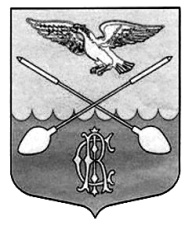 АДМИНИСТРАЦИЯ ДРУЖНОГОРСКОГО ГОРОДСКОГО ПОСЕЛЕНИЯГАТЧИНСКОГО МУНИЦИПАЛЬНОГО РАЙОНА ЛЕНИНГРАДСКОЙ ОБЛАСТИП О С Т А Н О В Л Е Н И ЕОт 14.11.2017                                                                                                                        № 410  В соответствии с Федеральным законом от 27.07.2010 №210-ФЗ «Об организации предоставления государственных и муниципальных услуг», постановлением Правительства Российской Федерации от 27.09.2011 № 797 «О взаимодействии между многофункциональными центрами предоставления государственных и муниципальных услуг и федеральными органами исполнительной власти, органами государственных внебюджетных фондов, органами государственной власти субъектов Российской Федерации, органами местного самоуправления», Федеральным законом от 06.10.2003 №131-ФЗ «Об общих принципах организации местного самоуправления в Российской Федерации», руководствуясь Уставом муниципального образования, постановлением администрации Дружногорского городского поселения от 16.02.2017 № 45 Об утверждении Административного регламента предоставления муниципальной услуги «Приватизация имущества, находящегося в муниципальной собственности» в соответствии с федеральным законом от 22 июля 2008 года № 159-ФЗ «Об особенностях отчуждения недвижимого имущества, находящегося в государственной собственности субъектов Российской Федерации или в муниципальной собственности и арендуемого субъектами малого и среднего предпринимательства, и о внесении изменений в отдельные законодательные акты Российской Федерации» администрация Дружногорского  городского  поселения  Гатчинского  муниципального  района  Ленинградской  области,ПОСТАНОВЛЯЕТ1. Утвердить технологическую схему предоставления муниципальной услуги «Приватизация имущества, находящегося в муниципальной собственности» в соответствии с федеральным законом от 22 июля 2008 года № 159-ФЗ «Об особенностях отчуждения недвижимого имущества, находящегося в государственной собственности субъектов Российской Федерации или в муниципальной собственности и арендуемого субъектами малого и среднего предпринимательства, и о внесении изменений в отдельные законодательные акты Российской Федерации».2. Настоящее Постановление подлежит опубликованию в официальном печатном издании и на официальном сайте МО Дружногорское городское поселение. 3.  Контроль за выполнением настоящего постановления оставляю за собой. И.о. главы администрации Дружногорского  городского  поселения                                                        И.В. ОтсПриложение к  постановлению                                                                                     администрации Дружногорского                                                                                    городского поселения  от 14.10.2017  № 410Об утверждении технологической схемы предоставления муниципальной услуги «Приватизация имущества, находящегося в муниципальной собственности» в соответствии с федеральным законом от 22 июля 2008 года № 159-ФЗ «Об особенностях отчуждения недвижимого имущества, находящегося в государственной собственности субъектов Российской Федерации или в муниципальной собственности и арендуемого субъектами малого и среднего предпринимательства, и о внесении изменений в отдельные законодательные акты Российской Федерации»Раздел 1. "Общие сведения о муниципальной услуге"Раздел 1. "Общие сведения о муниципальной услуге"Раздел 1. "Общие сведения о муниципальной услуге"№ПараметрЗначение параметра/состояние1231Наименование органа, предоставляющего услугуАдминистрация муниципального образования Дружногорского городского поселения2Номер услуги в федеральном реестре47401000100010183163Полное наименование муниципальной услуги«Приватизация имущества, находящегося в муниципальной собственности» в соответствии с федеральным законом от 22 июля 2008 года № 159-ФЗ «Об особенностях отчуждения недвижимого имущества, находящегося в государственной собственности субъектов Российской Федерации или в муниципальной собственности и арендуемого субъектами малого и среднего предпринимательства, и о внесении изменений в отдельные законодательные акты Российской Федерации»4Краткое наименование муниципальной услугиНет 5Административный регламент предоставления муниципальной услугипостановление администрации Дружногорского городского поселения от 16.02.2017 № 45 Об утверждении Административного регламента предоставления муниципальной услуги «Приватизация имущества, находящегося в муниципальной собственности» в соответствии с федеральным законом от 22 июля 2008 года № 159-ФЗ «Об особенностях отчуждения недвижимого имущества, находящегося в государственной собственности субъектов Российской Федерации или в муниципальной собственности и арендуемого субъектами малого и среднего предпринимательства, и о внесении изменений в отдельные законодательные акты Российской Федерации»6Перечень «подуслуг»нет 6Перечень «подуслуг»нет 7Способы оценки качества предоставления муниципальной услуги1. Опрос заявителей непосредственно при личном приеме или с
использованием телефонной связи;
2. Терминальные устройства;
3. Официальный сайт администрации муниципального образования                                                                              
4. Единый портал государственных услуг (функций); www gosuslugi.ru;
5. Портал государственных услуг (функций) Ленинградской области:
www.gu.lenobI.ru  Указывается конкретное муниципальное образование, если муниципальная услуга предоставляется на основании административного регламента, существенно отличающегося от методических рекомендаций, подготовленных профильным органом исполнительной власти и одобренных комиссией по повышению качества и доступности предоставления государственных и муниципальных услуг в Ленинградской области 
  Указывается номер услуги в федеральном реестре, если муниципальная услуга предоставляется на основании административного регламента, существенно отличающегося от методических рекомендаций, подготовленных профильным органом исполнительной власти и одобренных комиссией по повышению качества и доступности предоставления государственных и муниципальных услуг в Ленинградской области
  Указываются реквизиты НПА, если муниципальная услуга предоставляется на основании административного регламента, существенно отличающегося от методических рекомендаций, подготовленных профильным органом исполнительной власти и одобренных комиссией по повышению качества и доступности предоставления государственных и муниципальных услуг в Ленинградской области  Указывается конкретное муниципальное образование, если муниципальная услуга предоставляется на основании административного регламента, существенно отличающегося от методических рекомендаций, подготовленных профильным органом исполнительной власти и одобренных комиссией по повышению качества и доступности предоставления государственных и муниципальных услуг в Ленинградской области 
  Указывается номер услуги в федеральном реестре, если муниципальная услуга предоставляется на основании административного регламента, существенно отличающегося от методических рекомендаций, подготовленных профильным органом исполнительной власти и одобренных комиссией по повышению качества и доступности предоставления государственных и муниципальных услуг в Ленинградской области
  Указываются реквизиты НПА, если муниципальная услуга предоставляется на основании административного регламента, существенно отличающегося от методических рекомендаций, подготовленных профильным органом исполнительной власти и одобренных комиссией по повышению качества и доступности предоставления государственных и муниципальных услуг в Ленинградской области  Указывается конкретное муниципальное образование, если муниципальная услуга предоставляется на основании административного регламента, существенно отличающегося от методических рекомендаций, подготовленных профильным органом исполнительной власти и одобренных комиссией по повышению качества и доступности предоставления государственных и муниципальных услуг в Ленинградской области 
  Указывается номер услуги в федеральном реестре, если муниципальная услуга предоставляется на основании административного регламента, существенно отличающегося от методических рекомендаций, подготовленных профильным органом исполнительной власти и одобренных комиссией по повышению качества и доступности предоставления государственных и муниципальных услуг в Ленинградской области
  Указываются реквизиты НПА, если муниципальная услуга предоставляется на основании административного регламента, существенно отличающегося от методических рекомендаций, подготовленных профильным органом исполнительной власти и одобренных комиссией по повышению качества и доступности предоставления государственных и муниципальных услуг в Ленинградской области  Указывается конкретное муниципальное образование, если муниципальная услуга предоставляется на основании административного регламента, существенно отличающегося от методических рекомендаций, подготовленных профильным органом исполнительной власти и одобренных комиссией по повышению качества и доступности предоставления государственных и муниципальных услуг в Ленинградской области 
  Указывается номер услуги в федеральном реестре, если муниципальная услуга предоставляется на основании административного регламента, существенно отличающегося от методических рекомендаций, подготовленных профильным органом исполнительной власти и одобренных комиссией по повышению качества и доступности предоставления государственных и муниципальных услуг в Ленинградской области
  Указываются реквизиты НПА, если муниципальная услуга предоставляется на основании административного регламента, существенно отличающегося от методических рекомендаций, подготовленных профильным органом исполнительной власти и одобренных комиссией по повышению качества и доступности предоставления государственных и муниципальных услуг в Ленинградской области  Указывается конкретное муниципальное образование, если муниципальная услуга предоставляется на основании административного регламента, существенно отличающегося от методических рекомендаций, подготовленных профильным органом исполнительной власти и одобренных комиссией по повышению качества и доступности предоставления государственных и муниципальных услуг в Ленинградской области 
  Указывается номер услуги в федеральном реестре, если муниципальная услуга предоставляется на основании административного регламента, существенно отличающегося от методических рекомендаций, подготовленных профильным органом исполнительной власти и одобренных комиссией по повышению качества и доступности предоставления государственных и муниципальных услуг в Ленинградской области
  Указываются реквизиты НПА, если муниципальная услуга предоставляется на основании административного регламента, существенно отличающегося от методических рекомендаций, подготовленных профильным органом исполнительной власти и одобренных комиссией по повышению качества и доступности предоставления государственных и муниципальных услуг в Ленинградской области  Указывается конкретное муниципальное образование, если муниципальная услуга предоставляется на основании административного регламента, существенно отличающегося от методических рекомендаций, подготовленных профильным органом исполнительной власти и одобренных комиссией по повышению качества и доступности предоставления государственных и муниципальных услуг в Ленинградской области 
  Указывается номер услуги в федеральном реестре, если муниципальная услуга предоставляется на основании административного регламента, существенно отличающегося от методических рекомендаций, подготовленных профильным органом исполнительной власти и одобренных комиссией по повышению качества и доступности предоставления государственных и муниципальных услуг в Ленинградской области
  Указываются реквизиты НПА, если муниципальная услуга предоставляется на основании административного регламента, существенно отличающегося от методических рекомендаций, подготовленных профильным органом исполнительной власти и одобренных комиссией по повышению качества и доступности предоставления государственных и муниципальных услуг в Ленинградской области  Указывается конкретное муниципальное образование, если муниципальная услуга предоставляется на основании административного регламента, существенно отличающегося от методических рекомендаций, подготовленных профильным органом исполнительной власти и одобренных комиссией по повышению качества и доступности предоставления государственных и муниципальных услуг в Ленинградской области 
  Указывается номер услуги в федеральном реестре, если муниципальная услуга предоставляется на основании административного регламента, существенно отличающегося от методических рекомендаций, подготовленных профильным органом исполнительной власти и одобренных комиссией по повышению качества и доступности предоставления государственных и муниципальных услуг в Ленинградской области
  Указываются реквизиты НПА, если муниципальная услуга предоставляется на основании административного регламента, существенно отличающегося от методических рекомендаций, подготовленных профильным органом исполнительной власти и одобренных комиссией по повышению качества и доступности предоставления государственных и муниципальных услуг в Ленинградской области  Указывается конкретное муниципальное образование, если муниципальная услуга предоставляется на основании административного регламента, существенно отличающегося от методических рекомендаций, подготовленных профильным органом исполнительной власти и одобренных комиссией по повышению качества и доступности предоставления государственных и муниципальных услуг в Ленинградской области 
  Указывается номер услуги в федеральном реестре, если муниципальная услуга предоставляется на основании административного регламента, существенно отличающегося от методических рекомендаций, подготовленных профильным органом исполнительной власти и одобренных комиссией по повышению качества и доступности предоставления государственных и муниципальных услуг в Ленинградской области
  Указываются реквизиты НПА, если муниципальная услуга предоставляется на основании административного регламента, существенно отличающегося от методических рекомендаций, подготовленных профильным органом исполнительной власти и одобренных комиссией по повышению качества и доступности предоставления государственных и муниципальных услуг в Ленинградской области  Указывается конкретное муниципальное образование, если муниципальная услуга предоставляется на основании административного регламента, существенно отличающегося от методических рекомендаций, подготовленных профильным органом исполнительной власти и одобренных комиссией по повышению качества и доступности предоставления государственных и муниципальных услуг в Ленинградской области 
  Указывается номер услуги в федеральном реестре, если муниципальная услуга предоставляется на основании административного регламента, существенно отличающегося от методических рекомендаций, подготовленных профильным органом исполнительной власти и одобренных комиссией по повышению качества и доступности предоставления государственных и муниципальных услуг в Ленинградской области
  Указываются реквизиты НПА, если муниципальная услуга предоставляется на основании административного регламента, существенно отличающегося от методических рекомендаций, подготовленных профильным органом исполнительной власти и одобренных комиссией по повышению качества и доступности предоставления государственных и муниципальных услуг в Ленинградской области  Указывается конкретное муниципальное образование, если муниципальная услуга предоставляется на основании административного регламента, существенно отличающегося от методических рекомендаций, подготовленных профильным органом исполнительной власти и одобренных комиссией по повышению качества и доступности предоставления государственных и муниципальных услуг в Ленинградской области 
  Указывается номер услуги в федеральном реестре, если муниципальная услуга предоставляется на основании административного регламента, существенно отличающегося от методических рекомендаций, подготовленных профильным органом исполнительной власти и одобренных комиссией по повышению качества и доступности предоставления государственных и муниципальных услуг в Ленинградской области
  Указываются реквизиты НПА, если муниципальная услуга предоставляется на основании административного регламента, существенно отличающегося от методических рекомендаций, подготовленных профильным органом исполнительной власти и одобренных комиссией по повышению качества и доступности предоставления государственных и муниципальных услуг в Ленинградской области  Указывается конкретное муниципальное образование, если муниципальная услуга предоставляется на основании административного регламента, существенно отличающегося от методических рекомендаций, подготовленных профильным органом исполнительной власти и одобренных комиссией по повышению качества и доступности предоставления государственных и муниципальных услуг в Ленинградской области 
  Указывается номер услуги в федеральном реестре, если муниципальная услуга предоставляется на основании административного регламента, существенно отличающегося от методических рекомендаций, подготовленных профильным органом исполнительной власти и одобренных комиссией по повышению качества и доступности предоставления государственных и муниципальных услуг в Ленинградской области
  Указываются реквизиты НПА, если муниципальная услуга предоставляется на основании административного регламента, существенно отличающегося от методических рекомендаций, подготовленных профильным органом исполнительной власти и одобренных комиссией по повышению качества и доступности предоставления государственных и муниципальных услуг в Ленинградской области  Указывается конкретное муниципальное образование, если муниципальная услуга предоставляется на основании административного регламента, существенно отличающегося от методических рекомендаций, подготовленных профильным органом исполнительной власти и одобренных комиссией по повышению качества и доступности предоставления государственных и муниципальных услуг в Ленинградской области 
  Указывается номер услуги в федеральном реестре, если муниципальная услуга предоставляется на основании административного регламента, существенно отличающегося от методических рекомендаций, подготовленных профильным органом исполнительной власти и одобренных комиссией по повышению качества и доступности предоставления государственных и муниципальных услуг в Ленинградской области
  Указываются реквизиты НПА, если муниципальная услуга предоставляется на основании административного регламента, существенно отличающегося от методических рекомендаций, подготовленных профильным органом исполнительной власти и одобренных комиссией по повышению качества и доступности предоставления государственных и муниципальных услуг в Ленинградской области  Указывается конкретное муниципальное образование, если муниципальная услуга предоставляется на основании административного регламента, существенно отличающегося от методических рекомендаций, подготовленных профильным органом исполнительной власти и одобренных комиссией по повышению качества и доступности предоставления государственных и муниципальных услуг в Ленинградской области 
  Указывается номер услуги в федеральном реестре, если муниципальная услуга предоставляется на основании административного регламента, существенно отличающегося от методических рекомендаций, подготовленных профильным органом исполнительной власти и одобренных комиссией по повышению качества и доступности предоставления государственных и муниципальных услуг в Ленинградской области
  Указываются реквизиты НПА, если муниципальная услуга предоставляется на основании административного регламента, существенно отличающегося от методических рекомендаций, подготовленных профильным органом исполнительной власти и одобренных комиссией по повышению качества и доступности предоставления государственных и муниципальных услуг в Ленинградской области  Указывается конкретное муниципальное образование, если муниципальная услуга предоставляется на основании административного регламента, существенно отличающегося от методических рекомендаций, подготовленных профильным органом исполнительной власти и одобренных комиссией по повышению качества и доступности предоставления государственных и муниципальных услуг в Ленинградской области 
  Указывается номер услуги в федеральном реестре, если муниципальная услуга предоставляется на основании административного регламента, существенно отличающегося от методических рекомендаций, подготовленных профильным органом исполнительной власти и одобренных комиссией по повышению качества и доступности предоставления государственных и муниципальных услуг в Ленинградской области
  Указываются реквизиты НПА, если муниципальная услуга предоставляется на основании административного регламента, существенно отличающегося от методических рекомендаций, подготовленных профильным органом исполнительной власти и одобренных комиссией по повышению качества и доступности предоставления государственных и муниципальных услуг в Ленинградской области  Указывается конкретное муниципальное образование, если муниципальная услуга предоставляется на основании административного регламента, существенно отличающегося от методических рекомендаций, подготовленных профильным органом исполнительной власти и одобренных комиссией по повышению качества и доступности предоставления государственных и муниципальных услуг в Ленинградской области 
  Указывается номер услуги в федеральном реестре, если муниципальная услуга предоставляется на основании административного регламента, существенно отличающегося от методических рекомендаций, подготовленных профильным органом исполнительной власти и одобренных комиссией по повышению качества и доступности предоставления государственных и муниципальных услуг в Ленинградской области
  Указываются реквизиты НПА, если муниципальная услуга предоставляется на основании административного регламента, существенно отличающегося от методических рекомендаций, подготовленных профильным органом исполнительной власти и одобренных комиссией по повышению качества и доступности предоставления государственных и муниципальных услуг в Ленинградской области  Указывается конкретное муниципальное образование, если муниципальная услуга предоставляется на основании административного регламента, существенно отличающегося от методических рекомендаций, подготовленных профильным органом исполнительной власти и одобренных комиссией по повышению качества и доступности предоставления государственных и муниципальных услуг в Ленинградской области 
  Указывается номер услуги в федеральном реестре, если муниципальная услуга предоставляется на основании административного регламента, существенно отличающегося от методических рекомендаций, подготовленных профильным органом исполнительной власти и одобренных комиссией по повышению качества и доступности предоставления государственных и муниципальных услуг в Ленинградской области
  Указываются реквизиты НПА, если муниципальная услуга предоставляется на основании административного регламента, существенно отличающегося от методических рекомендаций, подготовленных профильным органом исполнительной власти и одобренных комиссией по повышению качества и доступности предоставления государственных и муниципальных услуг в Ленинградской области  Указывается конкретное муниципальное образование, если муниципальная услуга предоставляется на основании административного регламента, существенно отличающегося от методических рекомендаций, подготовленных профильным органом исполнительной власти и одобренных комиссией по повышению качества и доступности предоставления государственных и муниципальных услуг в Ленинградской области 
  Указывается номер услуги в федеральном реестре, если муниципальная услуга предоставляется на основании административного регламента, существенно отличающегося от методических рекомендаций, подготовленных профильным органом исполнительной власти и одобренных комиссией по повышению качества и доступности предоставления государственных и муниципальных услуг в Ленинградской области
  Указываются реквизиты НПА, если муниципальная услуга предоставляется на основании административного регламента, существенно отличающегося от методических рекомендаций, подготовленных профильным органом исполнительной власти и одобренных комиссией по повышению качества и доступности предоставления государственных и муниципальных услуг в Ленинградской области  Указывается конкретное муниципальное образование, если муниципальная услуга предоставляется на основании административного регламента, существенно отличающегося от методических рекомендаций, подготовленных профильным органом исполнительной власти и одобренных комиссией по повышению качества и доступности предоставления государственных и муниципальных услуг в Ленинградской области 
  Указывается номер услуги в федеральном реестре, если муниципальная услуга предоставляется на основании административного регламента, существенно отличающегося от методических рекомендаций, подготовленных профильным органом исполнительной власти и одобренных комиссией по повышению качества и доступности предоставления государственных и муниципальных услуг в Ленинградской области
  Указываются реквизиты НПА, если муниципальная услуга предоставляется на основании административного регламента, существенно отличающегося от методических рекомендаций, подготовленных профильным органом исполнительной власти и одобренных комиссией по повышению качества и доступности предоставления государственных и муниципальных услуг в Ленинградской областиРаздел 2. "Общие сведения о "подуслугах"Раздел 2. "Общие сведения о "подуслугах"Раздел 2. "Общие сведения о "подуслугах"Раздел 2. "Общие сведения о "подуслугах"Раздел 2. "Общие сведения о "подуслугах"Раздел 2. "Общие сведения о "подуслугах"Раздел 2. "Общие сведения о "подуслугах"Раздел 2. "Общие сведения о "подуслугах"Раздел 2. "Общие сведения о "подуслугах"Раздел 2. "Общие сведения о "подуслугах"Раздел 2. "Общие сведения о "подуслугах"Раздел 2. "Общие сведения о "подуслугах"Раздел 2. "Общие сведения о "подуслугах"№Наименование "подуслуги"Срок предоставления в зависимости от условий Срок предоставления в зависимости от условий Основания отказа в приеме документовОснование отказа в предоставлении «подуслуги»Основания приостановления предоставления «подуслуги»Срок приостановления предоставления «подуслуги», календарные дниПлата за предоставление "подуслуги"Плата за предоставление "подуслуги"Плата за предоставление "подуслуги"Способ обращения за получением "подуслуги"Способ получения результата "подуслуги"При подаче заявления по месту жительства (месту нахождения юр. лица), календарные дниПри подаче заявления по месту жительства (по месту обращения), календарные дниОснования отказа в приеме документовОснование отказа в предоставлении «подуслуги»Основания приостановления предоставления «подуслуги»Срок приостановления предоставления «подуслуги», календарные дниНаличие платы (государственной пошлины)Реквизиты нормативного правового акта, являющегося основанием для взимания платы (государственной пошлины)КБК для взимания платы (государственной пошлины), в том числе для МФЦСпособ обращения за получением "подуслуги"Способ получения результата "подуслуги"12345678910111213«Приватизация имущества, находящегося в муниципальной собственности» в соответствии с федеральным законом от 22 июля 2008 года № 159-ФЗ «Об особенностях отчуждения недвижимого имущества, находящегося в государственной собственности субъектов Российской Федерации или в муниципальной собственности и арендуемого субъектами малого и среднего предпринимательства, и о внесении изменений в отдельные законодательные акты Российской Федерации»30 дней со дня регистрации заявления в администрации МО Дружногорское городское поселение30 дней со дня регистрации заявления в администрации МО Дружногорское городское поселение1. В заявлении не указаны сведения о заявителе, направившем заявление или почтовый адрес, по которому должен быть направлен ответ.
2. В заявлении содержатся нецензурные, либо оскорбительные выражения, угрозы жизни, здоровью и имуществу должностного лица, а также членов его семьи.
3.Текст заявления не поддается прочтению.
4. Заявление не соответствует установленной настоящим Административным регламентом форме (приложение 3).
5. К заявлению не приложены документы, предусмотренные п. 2.8. настоящего Административного регламента.
6. Наличие в документах подчисток, приписок, зачеркнутых слов и исправлений, серьезных повреждений, не позволяющих однозначно истолковать их содержание.
1. Заявление не соответствует установленной настоящим Административным регламентом форме (приложение 3);
2. Заявитель не соответствует требованиям, установленным Федерального закона от 22.07.2008 № 159-ФЗ «Об особенностях отчуждения ст. 3 недвижимого имущества, находящегося в государственной собственности субъектов Российской Федерации или в муниципальной собственности и арендуемого субъектами малого и среднего предпринимательства, и о внесении изменений в отдельные законодательные акты Российской Федерации»;
3. Наличие задолженности по арендной плате, неустойкам (штрафам, пеням);
4.  Арендуемое имущество по состоянию на 1 июля 2015 года находится во временном владении и (или) временном пользовании заявителя менее 2 (двух) лет в соответствии с договором или договорами аренды такого имущества, за исключением случая, предусмотренного действующим законодательством;
5. Арендуемое имущество включено в перечень муниципального имущества, предназначенного для передачи во владение и (или) в пользование на долгосрочной основе субъектам малого и среднего предпринимательства и организациям, образующим инфраструктуру поддержки субъектов малого и среднего предпринимательства;
6. Сведения о субъекте малого и среднего предпринимательства на день заключения договора купли-продажи арендуемого имущества исключены из единого реестра субъектов малого и среднего предпринимательства.нет30нетнетнет1) Администрация муниципального образования «Дружногорское городское поселение» Ленинградской области;                                                                          2) ГБУ ЛО «Многофункциональный центр предоставления государственных и муниципальных услуг»;
3) Посредством почтовой связи;               4) В электронном виде на электронный адрес администрации МО «Дружногорское городское поселение»;
5) ) Портал государственных услуг (функций) Ленинградской области: www.gu.lenobl.ru1) Администрация муниципального образования «Дружногорское городское поселение» Ленинградской области;                                                                          2) ГБУ ЛО «Многофункциональный центр предоставления государственных и муниципальных услуг»;
3) Посредством почтовой связи               «Приватизация имущества, находящегося в муниципальной собственности» в соответствии с федеральным законом от 22 июля 2008 года № 159-ФЗ «Об особенностях отчуждения недвижимого имущества, находящегося в государственной собственности субъектов Российской Федерации или в муниципальной собственности и арендуемого субъектами малого и среднего предпринимательства, и о внесении изменений в отдельные законодательные акты Российской Федерации»Раздел 3. "Сведения о заявителях муниципальной услуги"Раздел 3. "Сведения о заявителях муниципальной услуги"Раздел 3. "Сведения о заявителях муниципальной услуги"Раздел 3. "Сведения о заявителях муниципальной услуги"Раздел 3. "Сведения о заявителях муниципальной услуги"Раздел 3. "Сведения о заявителях муниципальной услуги"Раздел 3. "Сведения о заявителях муниципальной услуги"Раздел 3. "Сведения о заявителях муниципальной услуги"Раздел 3. "Сведения о заявителях муниципальной услуги"Раздел 3. "Сведения о заявителях муниципальной услуги"Раздел 3. "Сведения о заявителях муниципальной услуги"Раздел 3. "Сведения о заявителях муниципальной услуги"Раздел 3. "Сведения о заявителях муниципальной услуги"Раздел 3. "Сведения о заявителях муниципальной услуги"Раздел 3. "Сведения о заявителях муниципальной услуги"Раздел 3. "Сведения о заявителях муниципальной услуги"Раздел 3. "Сведения о заявителях муниципальной услуги"Раздел 3. "Сведения о заявителях муниципальной услуги"Раздел 3. "Сведения о заявителях муниципальной услуги"Раздел 3. "Сведения о заявителях муниципальной услуги"Раздел 3. "Сведения о заявителях муниципальной услуги"Раздел 3. "Сведения о заявителях муниципальной услуги"Раздел 3. "Сведения о заявителях муниципальной услуги"Раздел 3. "Сведения о заявителях муниципальной услуги"Раздел 3. "Сведения о заявителях муниципальной услуги"Раздел 3. "Сведения о заявителях муниципальной услуги"Раздел 3. "Сведения о заявителях муниципальной услуги"Раздел 3. "Сведения о заявителях муниципальной услуги"Раздел 3. "Сведения о заявителях муниципальной услуги"Раздел 3. "Сведения о заявителях муниципальной услуги"Раздел 3. "Сведения о заявителях муниципальной услуги"Раздел 3. "Сведения о заявителях муниципальной услуги"Раздел 3. "Сведения о заявителях муниципальной услуги"Раздел 3. "Сведения о заявителях муниципальной услуги"№№Категории лиц, имеющих право на получение "подуслуги"Категории лиц, имеющих право на получение "подуслуги"Категории лиц, имеющих право на получение "подуслуги"Документ, подтверждающий правомочие заявителя соответствующей категории на получение "подуслуги"Документ, подтверждающий правомочие заявителя соответствующей категории на получение "подуслуги"Документ, подтверждающий правомочие заявителя соответствующей категории на получение "подуслуги"Документ, подтверждающий правомочие заявителя соответствующей категории на получение "подуслуги"Документ, подтверждающий правомочие заявителя соответствующей категории на получение "подуслуги"Установленные требования к документу, подтверждающему правомочие заявителя соответствующей категории на получение "подуслуги"Установленные требования к документу, подтверждающему правомочие заявителя соответствующей категории на получение "подуслуги"Установленные требования к документу, подтверждающему правомочие заявителя соответствующей категории на получение "подуслуги"Установленные требования к документу, подтверждающему правомочие заявителя соответствующей категории на получение "подуслуги"Наличие возможности подачи заявления на предоставление "подуслуги" представителями заявителяНаличие возможности подачи заявления на предоставление "подуслуги" представителями заявителяНаличие возможности подачи заявления на предоставление "подуслуги" представителями заявителяНаличие возможности подачи заявления на предоставление "подуслуги" представителями заявителяНаличие возможности подачи заявления на предоставление "подуслуги" представителями заявителяНаличие возможности подачи заявления на предоставление "подуслуги" представителями заявителяНаличие возможности подачи заявления на предоставление "подуслуги" представителями заявителяНаличие возможности подачи заявления на предоставление "подуслуги" представителями заявителяНаличие возможности подачи заявления на предоставление "подуслуги" представителями заявителяИсчерпывающий перечень лиц, имеющих право на подачу заявления от имени заявителяИсчерпывающий перечень лиц, имеющих право на подачу заявления от имени заявителяИсчерпывающий перечень лиц, имеющих право на подачу заявления от имени заявителяИсчерпывающий перечень лиц, имеющих право на подачу заявления от имени заявителяИсчерпывающий перечень лиц, имеющих право на подачу заявления от имени заявителяИсчерпывающий перечень лиц, имеющих право на подачу заявления от имени заявителяИсчерпывающий перечень лиц, имеющих право на подачу заявления от имени заявителяИсчерпывающий перечень лиц, имеющих право на подачу заявления от имени заявителяИсчерпывающий перечень лиц, имеющих право на подачу заявления от имени заявителяИсчерпывающий перечень лиц, имеющих право на подачу заявления от имени заявителяИсчерпывающий перечень лиц, имеющих право на подачу заявления от имени заявителяИсчерпывающий перечень лиц, имеющих право на подачу заявления от имени заявителяИсчерпывающий перечень лиц, имеющих право на подачу заявления от имени заявителяНаименование документа, подтверждающего право подачи заявления от имени заявителя Наименование документа, подтверждающего право подачи заявления от имени заявителя Наименование документа, подтверждающего право подачи заявления от имени заявителя Наименование документа, подтверждающего право подачи заявления от имени заявителя Наименование документа, подтверждающего право подачи заявления от имени заявителя Установленные требования к документу, подтверждающему право подачи заявления от имени заявителя  Установленные требования к документу, подтверждающему право подачи заявления от имени заявителя  Установленные требования к документу, подтверждающему право подачи заявления от имени заявителя  Установленные требования к документу, подтверждающему право подачи заявления от имени заявителя  Установленные требования к документу, подтверждающему право подачи заявления от имени заявителя  Установленные требования к документу, подтверждающему право подачи заявления от имени заявителя  1122233333444455555555566666666666667777788888811Юридические лицаЮридические лицаЮридические лица1.1. Решение (приказ) о назначении или избрании лица на должность1.1. Решение (приказ) о назначении или избрании лица на должность1.1. Решение (приказ) о назначении или избрании лица на должность1.1. Решение (приказ) о назначении или избрании лица на должность1.1. Решение (приказ) о назначении или избрании лица на должностьВключает:
-подпись должностного лица, подготовившего документ, дату составления документа;
-информацию о праве физического лица действовать от имени заявителя без доверенности;
- должно быть действительным на срок обращения за предоставлением услуги.Включает:
-подпись должностного лица, подготовившего документ, дату составления документа;
-информацию о праве физического лица действовать от имени заявителя без доверенности;
- должно быть действительным на срок обращения за предоставлением услуги.Включает:
-подпись должностного лица, подготовившего документ, дату составления документа;
-информацию о праве физического лица действовать от имени заявителя без доверенности;
- должно быть действительным на срок обращения за предоставлением услуги.Включает:
-подпись должностного лица, подготовившего документ, дату составления документа;
-информацию о праве физического лица действовать от имени заявителя без доверенности;
- должно быть действительным на срок обращения за предоставлением услуги.ИмеетсяИмеетсяИмеетсяИмеетсяИмеетсяИмеетсяИмеетсяИмеетсяИмеетсяДолжностные лица, уполномоченные обращаться от юридического лицаДолжностные лица, уполномоченные обращаться от юридического лицаДолжностные лица, уполномоченные обращаться от юридического лицаДолжностные лица, уполномоченные обращаться от юридического лицаДолжностные лица, уполномоченные обращаться от юридического лицаДолжностные лица, уполномоченные обращаться от юридического лицаДолжностные лица, уполномоченные обращаться от юридического лицаДолжностные лица, уполномоченные обращаться от юридического лицаДолжностные лица, уполномоченные обращаться от юридического лицаДолжностные лица, уполномоченные обращаться от юридического лицаДолжностные лица, уполномоченные обращаться от юридического лицаДолжностные лица, уполномоченные обращаться от юридического лицаДолжностные лица, уполномоченные обращаться от юридического лица1) Доверенность; 2) Копия документа, удостоверяющего личность доверенного лица и оригинал для сверки.1) Доверенность; 2) Копия документа, удостоверяющего личность доверенного лица и оригинал для сверки.1) Доверенность; 2) Копия документа, удостоверяющего личность доверенного лица и оригинал для сверки.1) Доверенность; 2) Копия документа, удостоверяющего личность доверенного лица и оригинал для сверки.1) Доверенность; 2) Копия документа, удостоверяющего личность доверенного лица и оригинал для сверки.1) Доверенность должна быть выдана юридическим лицом за подписью его руководителя и скреплена печатью организации; Должна быть действительной на срок обращения за предоставлением услуги; Не должна содержать подчисток, приписок, зачеркнутых слов и иных исправлений; Не должна иметь повреждений, наличие которых не позволяет однозначно истолковать их содержание.
 2) Документ, удостоверяющий личность, предоставляется в копии (не заверяется).1) Доверенность должна быть выдана юридическим лицом за подписью его руководителя и скреплена печатью организации; Должна быть действительной на срок обращения за предоставлением услуги; Не должна содержать подчисток, приписок, зачеркнутых слов и иных исправлений; Не должна иметь повреждений, наличие которых не позволяет однозначно истолковать их содержание.
 2) Документ, удостоверяющий личность, предоставляется в копии (не заверяется).1) Доверенность должна быть выдана юридическим лицом за подписью его руководителя и скреплена печатью организации; Должна быть действительной на срок обращения за предоставлением услуги; Не должна содержать подчисток, приписок, зачеркнутых слов и иных исправлений; Не должна иметь повреждений, наличие которых не позволяет однозначно истолковать их содержание.
 2) Документ, удостоверяющий личность, предоставляется в копии (не заверяется).1) Доверенность должна быть выдана юридическим лицом за подписью его руководителя и скреплена печатью организации; Должна быть действительной на срок обращения за предоставлением услуги; Не должна содержать подчисток, приписок, зачеркнутых слов и иных исправлений; Не должна иметь повреждений, наличие которых не позволяет однозначно истолковать их содержание.
 2) Документ, удостоверяющий личность, предоставляется в копии (не заверяется).1) Доверенность должна быть выдана юридическим лицом за подписью его руководителя и скреплена печатью организации; Должна быть действительной на срок обращения за предоставлением услуги; Не должна содержать подчисток, приписок, зачеркнутых слов и иных исправлений; Не должна иметь повреждений, наличие которых не позволяет однозначно истолковать их содержание.
 2) Документ, удостоверяющий личность, предоставляется в копии (не заверяется).1) Доверенность должна быть выдана юридическим лицом за подписью его руководителя и скреплена печатью организации; Должна быть действительной на срок обращения за предоставлением услуги; Не должна содержать подчисток, приписок, зачеркнутых слов и иных исправлений; Не должна иметь повреждений, наличие которых не позволяет однозначно истолковать их содержание.
 2) Документ, удостоверяющий личность, предоставляется в копии (не заверяется).22Физические лицаФизические лицаФизические лица2.1. Документ, удостоверяющий личность2.1. Документ, удостоверяющий личность2.1. Документ, удостоверяющий личность2.1. Документ, удостоверяющий личность2.1. Документ, удостоверяющий личностьДолжен быть действительным на срок обращения за предоставлением услуги.                                                          Не должен содержать подчисток, приписок, зачеркнутых слов и др. исправлений.                                   
 Не должен иметь повреждений, наличие которых не позволяет однозначно истолковать их содержаниеДолжен быть действительным на срок обращения за предоставлением услуги.                                                          Не должен содержать подчисток, приписок, зачеркнутых слов и др. исправлений.                                   
 Не должен иметь повреждений, наличие которых не позволяет однозначно истолковать их содержаниеДолжен быть действительным на срок обращения за предоставлением услуги.                                                          Не должен содержать подчисток, приписок, зачеркнутых слов и др. исправлений.                                   
 Не должен иметь повреждений, наличие которых не позволяет однозначно истолковать их содержаниеДолжен быть действительным на срок обращения за предоставлением услуги.                                                          Не должен содержать подчисток, приписок, зачеркнутых слов и др. исправлений.                                   
 Не должен иметь повреждений, наличие которых не позволяет однозначно истолковать их содержаниеИмеетсяИмеетсяИмеетсяИмеетсяИмеетсяИмеетсяИмеетсяИмеетсяИмеетсяПредставитель, уполномоченный обращаться по доверенности Представитель, уполномоченный обращаться по доверенности Представитель, уполномоченный обращаться по доверенности Представитель, уполномоченный обращаться по доверенности Представитель, уполномоченный обращаться по доверенности Представитель, уполномоченный обращаться по доверенности Представитель, уполномоченный обращаться по доверенности Представитель, уполномоченный обращаться по доверенности Представитель, уполномоченный обращаться по доверенности Представитель, уполномоченный обращаться по доверенности Представитель, уполномоченный обращаться по доверенности Представитель, уполномоченный обращаться по доверенности Представитель, уполномоченный обращаться по доверенности 1) Доверенность; 2) Копия документа, удостоверяющего личность доверенного лица и оригинал для сверки.1) Доверенность; 2) Копия документа, удостоверяющего личность доверенного лица и оригинал для сверки.1) Доверенность; 2) Копия документа, удостоверяющего личность доверенного лица и оригинал для сверки.1) Доверенность; 2) Копия документа, удостоверяющего личность доверенного лица и оригинал для сверки.1) Доверенность; 2) Копия документа, удостоверяющего личность доверенного лица и оригинал для сверки.1) Доверенность должна быть нотариально заверена. Должна быть действительной на срок обращения за предоставлением услуги; Не должна содержать подчисток, приписок, зачеркнутых слов и иных исправлений; Не должна иметь повреждений, наличие которых не позволяет однозначно истолковать их содержание.         2) Документ, удостоверяющий личность, предоставляется в копии (не заверяется).1) Доверенность должна быть нотариально заверена. Должна быть действительной на срок обращения за предоставлением услуги; Не должна содержать подчисток, приписок, зачеркнутых слов и иных исправлений; Не должна иметь повреждений, наличие которых не позволяет однозначно истолковать их содержание.         2) Документ, удостоверяющий личность, предоставляется в копии (не заверяется).1) Доверенность должна быть нотариально заверена. Должна быть действительной на срок обращения за предоставлением услуги; Не должна содержать подчисток, приписок, зачеркнутых слов и иных исправлений; Не должна иметь повреждений, наличие которых не позволяет однозначно истолковать их содержание.         2) Документ, удостоверяющий личность, предоставляется в копии (не заверяется).1) Доверенность должна быть нотариально заверена. Должна быть действительной на срок обращения за предоставлением услуги; Не должна содержать подчисток, приписок, зачеркнутых слов и иных исправлений; Не должна иметь повреждений, наличие которых не позволяет однозначно истолковать их содержание.         2) Документ, удостоверяющий личность, предоставляется в копии (не заверяется).1) Доверенность должна быть нотариально заверена. Должна быть действительной на срок обращения за предоставлением услуги; Не должна содержать подчисток, приписок, зачеркнутых слов и иных исправлений; Не должна иметь повреждений, наличие которых не позволяет однозначно истолковать их содержание.         2) Документ, удостоверяющий личность, предоставляется в копии (не заверяется).1) Доверенность должна быть нотариально заверена. Должна быть действительной на срок обращения за предоставлением услуги; Не должна содержать подчисток, приписок, зачеркнутых слов и иных исправлений; Не должна иметь повреждений, наличие которых не позволяет однозначно истолковать их содержание.         2) Документ, удостоверяющий личность, предоставляется в копии (не заверяется).Раздел 4. "Документы, предоставляемые заявителем для получения "подуслуги"Раздел 4. "Документы, предоставляемые заявителем для получения "подуслуги"Раздел 4. "Документы, предоставляемые заявителем для получения "подуслуги"Раздел 4. "Документы, предоставляемые заявителем для получения "подуслуги"Раздел 4. "Документы, предоставляемые заявителем для получения "подуслуги"Раздел 4. "Документы, предоставляемые заявителем для получения "подуслуги"Раздел 4. "Документы, предоставляемые заявителем для получения "подуслуги"Раздел 4. "Документы, предоставляемые заявителем для получения "подуслуги"Раздел 4. "Документы, предоставляемые заявителем для получения "подуслуги"Раздел 4. "Документы, предоставляемые заявителем для получения "подуслуги"Раздел 4. "Документы, предоставляемые заявителем для получения "подуслуги"Раздел 4. "Документы, предоставляемые заявителем для получения "подуслуги"Раздел 4. "Документы, предоставляемые заявителем для получения "подуслуги"Раздел 4. "Документы, предоставляемые заявителем для получения "подуслуги"Раздел 4. "Документы, предоставляемые заявителем для получения "подуслуги"Раздел 4. "Документы, предоставляемые заявителем для получения "подуслуги"Раздел 4. "Документы, предоставляемые заявителем для получения "подуслуги"Раздел 4. "Документы, предоставляемые заявителем для получения "подуслуги"Раздел 4. "Документы, предоставляемые заявителем для получения "подуслуги"Раздел 4. "Документы, предоставляемые заявителем для получения "подуслуги"Раздел 4. "Документы, предоставляемые заявителем для получения "подуслуги"Раздел 4. "Документы, предоставляемые заявителем для получения "подуслуги"Раздел 4. "Документы, предоставляемые заявителем для получения "подуслуги"Раздел 4. "Документы, предоставляемые заявителем для получения "подуслуги"Раздел 4. "Документы, предоставляемые заявителем для получения "подуслуги"Раздел 4. "Документы, предоставляемые заявителем для получения "подуслуги"Раздел 4. "Документы, предоставляемые заявителем для получения "подуслуги"Раздел 4. "Документы, предоставляемые заявителем для получения "подуслуги"Раздел 4. "Документы, предоставляемые заявителем для получения "подуслуги"Раздел 4. "Документы, предоставляемые заявителем для получения "подуслуги"Раздел 4. "Документы, предоставляемые заявителем для получения "подуслуги"Раздел 4. "Документы, предоставляемые заявителем для получения "подуслуги"Раздел 4. "Документы, предоставляемые заявителем для получения "подуслуги"Раздел 4. "Документы, предоставляемые заявителем для получения "подуслуги"Раздел 4. "Документы, предоставляемые заявителем для получения "подуслуги"Раздел 4. "Документы, предоставляемые заявителем для получения "подуслуги"Раздел 4. "Документы, предоставляемые заявителем для получения "подуслуги"Раздел 4. "Документы, предоставляемые заявителем для получения "подуслуги"Раздел 4. "Документы, предоставляемые заявителем для получения "подуслуги"Раздел 4. "Документы, предоставляемые заявителем для получения "подуслуги"Раздел 4. "Документы, предоставляемые заявителем для получения "подуслуги"Раздел 4. "Документы, предоставляемые заявителем для получения "подуслуги"Раздел 4. "Документы, предоставляемые заявителем для получения "подуслуги"№№Категория документаКатегория документаКатегория документаКатегория документаНаименование документов, которые представляет заявитель для получения "подуслуги"Наименование документов, которые представляет заявитель для получения "подуслуги"Наименование документов, которые представляет заявитель для получения "подуслуги"Количество необходимых экземпляров документа с указанием подлинник/копияКоличество необходимых экземпляров документа с указанием подлинник/копияКоличество необходимых экземпляров документа с указанием подлинник/копияКоличество необходимых экземпляров документа с указанием подлинник/копияДокумент, предоставляемый по условиюДокумент, предоставляемый по условиюДокумент, предоставляемый по условиюДокумент, предоставляемый по условиюДокумент, предоставляемый по условиюДокумент, предоставляемый по условиюУстановленные требования к документуУстановленные требования к документуУстановленные требования к документуУстановленные требования к документуУстановленные требования к документуУстановленные требования к документуУстановленные требования к документуУстановленные требования к документуФорма (шаблон) документаФорма (шаблон) документаФорма (шаблон) документаФорма (шаблон) документаФорма (шаблон) документаФорма (шаблон) документаФорма (шаблон) документаФорма (шаблон) документаОбразец документа/заполнения документаОбразец документа/заполнения документаОбразец документа/заполнения документаОбразец документа/заполнения документаОбразец документа/заполнения документаОбразец документа/заполнения документаОбразец документа/заполнения документаОбразец документа/заполнения документа11222233344445555556666666677777777888888881.11.1ЗаявлениеЗаявлениеЗаявлениеЗаявлениеЗаявление субъекта малого и среднего предпринимательства о реализации преимущественного права на приобретение арендуемого имущества.Заявление субъекта малого и среднего предпринимательства о реализации преимущественного права на приобретение арендуемого имущества.Заявление субъекта малого и среднего предпринимательства о реализации преимущественного права на приобретение арендуемого имущества.1экз. Оригинал1экз. Оригинал1экз. Оригинал1экз. ОригиналНетНетНетНетНетНет1) текст документа написан разборчиво от руки или при помощи средств электронно-вычислительной техники;
2) фамилия, имя и отчество (последнее при наличии) (наименование) заявителя, почтовый адрес написаны полностью;
3) в документах отсутствуют неоговоренные исправления;
4) документы не исполнены карандашом1) текст документа написан разборчиво от руки или при помощи средств электронно-вычислительной техники;
2) фамилия, имя и отчество (последнее при наличии) (наименование) заявителя, почтовый адрес написаны полностью;
3) в документах отсутствуют неоговоренные исправления;
4) документы не исполнены карандашом1) текст документа написан разборчиво от руки или при помощи средств электронно-вычислительной техники;
2) фамилия, имя и отчество (последнее при наличии) (наименование) заявителя, почтовый адрес написаны полностью;
3) в документах отсутствуют неоговоренные исправления;
4) документы не исполнены карандашом1) текст документа написан разборчиво от руки или при помощи средств электронно-вычислительной техники;
2) фамилия, имя и отчество (последнее при наличии) (наименование) заявителя, почтовый адрес написаны полностью;
3) в документах отсутствуют неоговоренные исправления;
4) документы не исполнены карандашом1) текст документа написан разборчиво от руки или при помощи средств электронно-вычислительной техники;
2) фамилия, имя и отчество (последнее при наличии) (наименование) заявителя, почтовый адрес написаны полностью;
3) в документах отсутствуют неоговоренные исправления;
4) документы не исполнены карандашом1) текст документа написан разборчиво от руки или при помощи средств электронно-вычислительной техники;
2) фамилия, имя и отчество (последнее при наличии) (наименование) заявителя, почтовый адрес написаны полностью;
3) в документах отсутствуют неоговоренные исправления;
4) документы не исполнены карандашом1) текст документа написан разборчиво от руки или при помощи средств электронно-вычислительной техники;
2) фамилия, имя и отчество (последнее при наличии) (наименование) заявителя, почтовый адрес написаны полностью;
3) в документах отсутствуют неоговоренные исправления;
4) документы не исполнены карандашом1) текст документа написан разборчиво от руки или при помощи средств электронно-вычислительной техники;
2) фамилия, имя и отчество (последнее при наличии) (наименование) заявителя, почтовый адрес написаны полностью;
3) в документах отсутствуют неоговоренные исправления;
4) документы не исполнены карандашомПриложение 1Приложение 1Приложение 1Приложение 1Приложение 1Приложение 1Приложение 1Приложение 1Приложение 1Приложение 1Приложение 1Приложение 1Приложение 1Приложение 1Приложение 1Приложение 11.21.2Документы, удостоверяющие личность заявителя (представителя)Документы, удостоверяющие личность заявителя (представителя)Документы, удостоверяющие личность заявителя (представителя)Документы, удостоверяющие личность заявителя (представителя)Документ, удостоверяющий личностьДокумент, удостоверяющий личностьДокумент, удостоверяющий личность1экз. Копия/Оригинал1экз. Копия/Оригинал1экз. Копия/Оригинал1экз. Копия/ОригиналПредоставляется один из документов данной категорииПредоставляется один из документов данной категорииПредоставляется один из документов данной категорииПредоставляется один из документов данной категорииПредоставляется один из документов данной категорииПредоставляется один из документов данной категорииДолжен быть действительным на срок обращения за предоставлением услуги.
Не должен содержать подчисток, приписок, зачеркнутых слов и других исправлений.
Не должен иметь повреждений, наличие которых не позволяет однозначно истолковать их содержаниеДолжен быть действительным на срок обращения за предоставлением услуги.
Не должен содержать подчисток, приписок, зачеркнутых слов и других исправлений.
Не должен иметь повреждений, наличие которых не позволяет однозначно истолковать их содержаниеДолжен быть действительным на срок обращения за предоставлением услуги.
Не должен содержать подчисток, приписок, зачеркнутых слов и других исправлений.
Не должен иметь повреждений, наличие которых не позволяет однозначно истолковать их содержаниеДолжен быть действительным на срок обращения за предоставлением услуги.
Не должен содержать подчисток, приписок, зачеркнутых слов и других исправлений.
Не должен иметь повреждений, наличие которых не позволяет однозначно истолковать их содержаниеДолжен быть действительным на срок обращения за предоставлением услуги.
Не должен содержать подчисток, приписок, зачеркнутых слов и других исправлений.
Не должен иметь повреждений, наличие которых не позволяет однозначно истолковать их содержаниеДолжен быть действительным на срок обращения за предоставлением услуги.
Не должен содержать подчисток, приписок, зачеркнутых слов и других исправлений.
Не должен иметь повреждений, наличие которых не позволяет однозначно истолковать их содержаниеДолжен быть действительным на срок обращения за предоставлением услуги.
Не должен содержать подчисток, приписок, зачеркнутых слов и других исправлений.
Не должен иметь повреждений, наличие которых не позволяет однозначно истолковать их содержаниеДолжен быть действительным на срок обращения за предоставлением услуги.
Не должен содержать подчисток, приписок, зачеркнутых слов и других исправлений.
Не должен иметь повреждений, наличие которых не позволяет однозначно истолковать их содержаниеНе требуетсяНе требуетсяНе требуетсяНе требуетсяНе требуетсяНе требуетсяНе требуетсяНе требуетсяНе требуетсяНе требуетсяНе требуетсяНе требуетсяНе требуетсяНе требуетсяНе требуетсяНе требуется1.31.3ДоверенностьДоверенностьДоверенностьДоверенностьДоверенностьДоверенностьДоверенность1экз. Копия/Сверка копии с оригиналом и возврат  заявителю подлинника1экз. Копия/Сверка копии с оригиналом и возврат  заявителю подлинника1экз. Копия/Сверка копии с оригиналом и возврат  заявителю подлинника1экз. Копия/Сверка копии с оригиналом и возврат  заявителю подлинникаНетНетНетНетНетНетДолжен быть действительным на срок обращения за предоставлением услуги.
Не должен содержать подчисток, приписок, зачеркнутых слов и других исправлений.
Не должен иметь повреждений, наличие которых не позволяет однозначно истолковать их содержаниеДолжен быть действительным на срок обращения за предоставлением услуги.
Не должен содержать подчисток, приписок, зачеркнутых слов и других исправлений.
Не должен иметь повреждений, наличие которых не позволяет однозначно истолковать их содержаниеДолжен быть действительным на срок обращения за предоставлением услуги.
Не должен содержать подчисток, приписок, зачеркнутых слов и других исправлений.
Не должен иметь повреждений, наличие которых не позволяет однозначно истолковать их содержаниеДолжен быть действительным на срок обращения за предоставлением услуги.
Не должен содержать подчисток, приписок, зачеркнутых слов и других исправлений.
Не должен иметь повреждений, наличие которых не позволяет однозначно истолковать их содержаниеДолжен быть действительным на срок обращения за предоставлением услуги.
Не должен содержать подчисток, приписок, зачеркнутых слов и других исправлений.
Не должен иметь повреждений, наличие которых не позволяет однозначно истолковать их содержаниеДолжен быть действительным на срок обращения за предоставлением услуги.
Не должен содержать подчисток, приписок, зачеркнутых слов и других исправлений.
Не должен иметь повреждений, наличие которых не позволяет однозначно истолковать их содержаниеДолжен быть действительным на срок обращения за предоставлением услуги.
Не должен содержать подчисток, приписок, зачеркнутых слов и других исправлений.
Не должен иметь повреждений, наличие которых не позволяет однозначно истолковать их содержаниеДолжен быть действительным на срок обращения за предоставлением услуги.
Не должен содержать подчисток, приписок, зачеркнутых слов и других исправлений.
Не должен иметь повреждений, наличие которых не позволяет однозначно истолковать их содержаниеНе требуетсяНе требуетсяНе требуетсяНе требуетсяНе требуетсяНе требуетсяНе требуетсяНе требуетсяНе требуетсяНе требуетсяНе требуетсяНе требуетсяНе требуетсяНе требуетсяНе требуетсяНе требуется1.41.4ДокументыДокументыДокументыДокументыДокументы, подтверждающие внесение арендной платы в установленные договором аренды срокиДокументы, подтверждающие внесение арендной платы в установленные договором аренды срокиДокументы, подтверждающие внесение арендной платы в установленные договором аренды сроки1экз. Копия/Сверка копии с оригиналом и возврат  заявителю подлинника1экз. Копия/Сверка копии с оригиналом и возврат  заявителю подлинника1экз. Копия/Сверка копии с оригиналом и возврат  заявителю подлинника1экз. Копия/Сверка копии с оригиналом и возврат  заявителю подлинникаНетНетНетНетНетНетДолжен быть действительным на срок обращения за предоставлением услуги.
Не должен содержать подчисток, приписок, зачеркнутых слов и других исправлений.
Не должен иметь повреждений, наличие которых не позволяет однозначно истолковать их содержаниеДолжен быть действительным на срок обращения за предоставлением услуги.
Не должен содержать подчисток, приписок, зачеркнутых слов и других исправлений.
Не должен иметь повреждений, наличие которых не позволяет однозначно истолковать их содержаниеДолжен быть действительным на срок обращения за предоставлением услуги.
Не должен содержать подчисток, приписок, зачеркнутых слов и других исправлений.
Не должен иметь повреждений, наличие которых не позволяет однозначно истолковать их содержаниеДолжен быть действительным на срок обращения за предоставлением услуги.
Не должен содержать подчисток, приписок, зачеркнутых слов и других исправлений.
Не должен иметь повреждений, наличие которых не позволяет однозначно истолковать их содержаниеДолжен быть действительным на срок обращения за предоставлением услуги.
Не должен содержать подчисток, приписок, зачеркнутых слов и других исправлений.
Не должен иметь повреждений, наличие которых не позволяет однозначно истолковать их содержаниеДолжен быть действительным на срок обращения за предоставлением услуги.
Не должен содержать подчисток, приписок, зачеркнутых слов и других исправлений.
Не должен иметь повреждений, наличие которых не позволяет однозначно истолковать их содержаниеДолжен быть действительным на срок обращения за предоставлением услуги.
Не должен содержать подчисток, приписок, зачеркнутых слов и других исправлений.
Не должен иметь повреждений, наличие которых не позволяет однозначно истолковать их содержаниеДолжен быть действительным на срок обращения за предоставлением услуги.
Не должен содержать подчисток, приписок, зачеркнутых слов и других исправлений.
Не должен иметь повреждений, наличие которых не позволяет однозначно истолковать их содержаниеНе требуетсяНе требуетсяНе требуетсяНе требуетсяНе требуетсяНе требуетсяНе требуетсяНе требуетсяНе требуетсяНе требуетсяНе требуетсяНе требуетсяНе требуетсяНе требуетсяНе требуетсяНе требуется1.51.5ДокументыДокументыДокументыДокументыДокументы о погашении задолженности по аренде, пеням, штрафам, неустойкам в размере, указанном в соответствующем требовании (в случае если оно направлялось)Документы о погашении задолженности по аренде, пеням, штрафам, неустойкам в размере, указанном в соответствующем требовании (в случае если оно направлялось)Документы о погашении задолженности по аренде, пеням, штрафам, неустойкам в размере, указанном в соответствующем требовании (в случае если оно направлялось)1экз. Копия/Сверка копии с оригиналом и возврат  заявителю подлинника1экз. Копия/Сверка копии с оригиналом и возврат  заявителю подлинника1экз. Копия/Сверка копии с оригиналом и возврат  заявителю подлинника1экз. Копия/Сверка копии с оригиналом и возврат  заявителю подлинникаНетНетНетНетНетНетДолжен быть действительным на срок обращения за предоставлением услуги.
Не должен содержать подчисток, приписок, зачеркнутых слов и других исправлений.
Не должен иметь повреждений, наличие которых не позволяет однозначно истолковать их содержаниеДолжен быть действительным на срок обращения за предоставлением услуги.
Не должен содержать подчисток, приписок, зачеркнутых слов и других исправлений.
Не должен иметь повреждений, наличие которых не позволяет однозначно истолковать их содержаниеДолжен быть действительным на срок обращения за предоставлением услуги.
Не должен содержать подчисток, приписок, зачеркнутых слов и других исправлений.
Не должен иметь повреждений, наличие которых не позволяет однозначно истолковать их содержаниеДолжен быть действительным на срок обращения за предоставлением услуги.
Не должен содержать подчисток, приписок, зачеркнутых слов и других исправлений.
Не должен иметь повреждений, наличие которых не позволяет однозначно истолковать их содержаниеДолжен быть действительным на срок обращения за предоставлением услуги.
Не должен содержать подчисток, приписок, зачеркнутых слов и других исправлений.
Не должен иметь повреждений, наличие которых не позволяет однозначно истолковать их содержаниеДолжен быть действительным на срок обращения за предоставлением услуги.
Не должен содержать подчисток, приписок, зачеркнутых слов и других исправлений.
Не должен иметь повреждений, наличие которых не позволяет однозначно истолковать их содержаниеДолжен быть действительным на срок обращения за предоставлением услуги.
Не должен содержать подчисток, приписок, зачеркнутых слов и других исправлений.
Не должен иметь повреждений, наличие которых не позволяет однозначно истолковать их содержаниеДолжен быть действительным на срок обращения за предоставлением услуги.
Не должен содержать подчисток, приписок, зачеркнутых слов и других исправлений.
Не должен иметь повреждений, наличие которых не позволяет однозначно истолковать их содержаниеНе требуетсяНе требуетсяНе требуетсяНе требуетсяНе требуетсяНе требуетсяНе требуетсяНе требуетсяНе требуетсяНе требуетсяНе требуетсяНе требуетсяНе требуетсяНе требуетсяНе требуетсяНе требуется1.61.6ВыпискаВыпискаВыпискаВыпискаВыписка из единого государственного реестра юридических лиц (далее - выписка из ЕГРЮЛ)Выписка из единого государственного реестра юридических лиц (далее - выписка из ЕГРЮЛ)Выписка из единого государственного реестра юридических лиц (далее - выписка из ЕГРЮЛ)1экз. Копия/Сверка копии с оригиналом и возврат  заявителю подлинника1экз. Копия/Сверка копии с оригиналом и возврат  заявителю подлинника1экз. Копия/Сверка копии с оригиналом и возврат  заявителю подлинника1экз. Копия/Сверка копии с оригиналом и возврат  заявителю подлинникаНетНетНетНетНетНетДолжен быть действительным на срок обращения за предоставлением услуги.
Не должен содержать подчисток, приписок, зачеркнутых слов и других исправлений.
Не должен иметь повреждений, наличие которых не позволяет однозначно истолковать их содержаниеДолжен быть действительным на срок обращения за предоставлением услуги.
Не должен содержать подчисток, приписок, зачеркнутых слов и других исправлений.
Не должен иметь повреждений, наличие которых не позволяет однозначно истолковать их содержаниеДолжен быть действительным на срок обращения за предоставлением услуги.
Не должен содержать подчисток, приписок, зачеркнутых слов и других исправлений.
Не должен иметь повреждений, наличие которых не позволяет однозначно истолковать их содержаниеДолжен быть действительным на срок обращения за предоставлением услуги.
Не должен содержать подчисток, приписок, зачеркнутых слов и других исправлений.
Не должен иметь повреждений, наличие которых не позволяет однозначно истолковать их содержаниеДолжен быть действительным на срок обращения за предоставлением услуги.
Не должен содержать подчисток, приписок, зачеркнутых слов и других исправлений.
Не должен иметь повреждений, наличие которых не позволяет однозначно истолковать их содержаниеДолжен быть действительным на срок обращения за предоставлением услуги.
Не должен содержать подчисток, приписок, зачеркнутых слов и других исправлений.
Не должен иметь повреждений, наличие которых не позволяет однозначно истолковать их содержаниеДолжен быть действительным на срок обращения за предоставлением услуги.
Не должен содержать подчисток, приписок, зачеркнутых слов и других исправлений.
Не должен иметь повреждений, наличие которых не позволяет однозначно истолковать их содержаниеДолжен быть действительным на срок обращения за предоставлением услуги.
Не должен содержать подчисток, приписок, зачеркнутых слов и других исправлений.
Не должен иметь повреждений, наличие которых не позволяет однозначно истолковать их содержаниеНе требуетсяНе требуетсяНе требуетсяНе требуетсяНе требуетсяНе требуетсяНе требуетсяНе требуетсяНе требуетсяНе требуетсяНе требуетсяНе требуетсяНе требуетсяНе требуетсяНе требуетсяНе требуется1.71.7ВыпискаВыпискаВыпискаВыпискаВыписка из единого государственного реестра индивидуальных предпринимателей (далее - выписка из ЕГРИП)Выписка из единого государственного реестра индивидуальных предпринимателей (далее - выписка из ЕГРИП)Выписка из единого государственного реестра индивидуальных предпринимателей (далее - выписка из ЕГРИП)1экз. Копия/Сверка копии с оригиналом и возврат  заявителю подлинника1экз. Копия/Сверка копии с оригиналом и возврат  заявителю подлинника1экз. Копия/Сверка копии с оригиналом и возврат  заявителю подлинника1экз. Копия/Сверка копии с оригиналом и возврат  заявителю подлинникаНетНетНетНетНетНетДолжен быть действительным на срок обращения за предоставлением услуги.
Не должен содержать подчисток, приписок, зачеркнутых слов и других исправлений.
Не должен иметь повреждений, наличие которых не позволяет однозначно истолковать их содержаниеДолжен быть действительным на срок обращения за предоставлением услуги.
Не должен содержать подчисток, приписок, зачеркнутых слов и других исправлений.
Не должен иметь повреждений, наличие которых не позволяет однозначно истолковать их содержаниеДолжен быть действительным на срок обращения за предоставлением услуги.
Не должен содержать подчисток, приписок, зачеркнутых слов и других исправлений.
Не должен иметь повреждений, наличие которых не позволяет однозначно истолковать их содержаниеДолжен быть действительным на срок обращения за предоставлением услуги.
Не должен содержать подчисток, приписок, зачеркнутых слов и других исправлений.
Не должен иметь повреждений, наличие которых не позволяет однозначно истолковать их содержаниеДолжен быть действительным на срок обращения за предоставлением услуги.
Не должен содержать подчисток, приписок, зачеркнутых слов и других исправлений.
Не должен иметь повреждений, наличие которых не позволяет однозначно истолковать их содержаниеДолжен быть действительным на срок обращения за предоставлением услуги.
Не должен содержать подчисток, приписок, зачеркнутых слов и других исправлений.
Не должен иметь повреждений, наличие которых не позволяет однозначно истолковать их содержаниеДолжен быть действительным на срок обращения за предоставлением услуги.
Не должен содержать подчисток, приписок, зачеркнутых слов и других исправлений.
Не должен иметь повреждений, наличие которых не позволяет однозначно истолковать их содержаниеДолжен быть действительным на срок обращения за предоставлением услуги.
Не должен содержать подчисток, приписок, зачеркнутых слов и других исправлений.
Не должен иметь повреждений, наличие которых не позволяет однозначно истолковать их содержаниеНе требуетсяНе требуетсяНе требуетсяНе требуетсяНе требуетсяНе требуетсяНе требуетсяНе требуетсяНе требуетсяНе требуетсяНе требуетсяНе требуетсяНе требуетсяНе требуетсяНе требуетсяНе требуетсяРаздел 5. "Документы и сведения, получаемые посредством межведомственного информационного взаимодействия"Раздел 5. "Документы и сведения, получаемые посредством межведомственного информационного взаимодействия"Раздел 5. "Документы и сведения, получаемые посредством межведомственного информационного взаимодействия"Раздел 5. "Документы и сведения, получаемые посредством межведомственного информационного взаимодействия"Раздел 5. "Документы и сведения, получаемые посредством межведомственного информационного взаимодействия"Раздел 5. "Документы и сведения, получаемые посредством межведомственного информационного взаимодействия"Раздел 5. "Документы и сведения, получаемые посредством межведомственного информационного взаимодействия"Раздел 5. "Документы и сведения, получаемые посредством межведомственного информационного взаимодействия"Раздел 5. "Документы и сведения, получаемые посредством межведомственного информационного взаимодействия"Раздел 5. "Документы и сведения, получаемые посредством межведомственного информационного взаимодействия"Раздел 5. "Документы и сведения, получаемые посредством межведомственного информационного взаимодействия"Раздел 5. "Документы и сведения, получаемые посредством межведомственного информационного взаимодействия"Раздел 5. "Документы и сведения, получаемые посредством межведомственного информационного взаимодействия"Раздел 5. "Документы и сведения, получаемые посредством межведомственного информационного взаимодействия"Раздел 5. "Документы и сведения, получаемые посредством межведомственного информационного взаимодействия"Раздел 5. "Документы и сведения, получаемые посредством межведомственного информационного взаимодействия"Раздел 5. "Документы и сведения, получаемые посредством межведомственного информационного взаимодействия"Раздел 5. "Документы и сведения, получаемые посредством межведомственного информационного взаимодействия"Раздел 5. "Документы и сведения, получаемые посредством межведомственного информационного взаимодействия"Раздел 5. "Документы и сведения, получаемые посредством межведомственного информационного взаимодействия"Раздел 5. "Документы и сведения, получаемые посредством межведомственного информационного взаимодействия"Раздел 5. "Документы и сведения, получаемые посредством межведомственного информационного взаимодействия"Раздел 5. "Документы и сведения, получаемые посредством межведомственного информационного взаимодействия"Раздел 5. "Документы и сведения, получаемые посредством межведомственного информационного взаимодействия"Раздел 5. "Документы и сведения, получаемые посредством межведомственного информационного взаимодействия"Раздел 5. "Документы и сведения, получаемые посредством межведомственного информационного взаимодействия"Раздел 5. "Документы и сведения, получаемые посредством межведомственного информационного взаимодействия"Раздел 5. "Документы и сведения, получаемые посредством межведомственного информационного взаимодействия"Реквизиты актуальной технологической карты межведомственного взаимодействияРеквизиты актуальной технологической карты межведомственного взаимодействияРеквизиты актуальной технологической карты межведомственного взаимодействияРеквизиты актуальной технологической карты межведомственного взаимодействияНаименование запрашиваемого документа (сведения)Перечень и состав сведений, запрашиваемых в рамках межведомственного информационного взаимодействияПеречень и состав сведений, запрашиваемых в рамках межведомственного информационного взаимодействияПеречень и состав сведений, запрашиваемых в рамках межведомственного информационного взаимодействияПеречень и состав сведений, запрашиваемых в рамках межведомственного информационного взаимодействияПеречень и состав сведений, запрашиваемых в рамках межведомственного информационного взаимодействияПеречень и состав сведений, запрашиваемых в рамках межведомственного информационного взаимодействияПеречень и состав сведений, запрашиваемых в рамках межведомственного информационного взаимодействияНаименование органа (организации), направляющего(ей) межведомственный запросНаименование органа (организации), направляющего(ей) межведомственный запросНаименование органа (организации), направляющего(ей) межведомственный запросНаименование органа (организации), в адрес которого (ой) направляется межведомственный запросНаименование органа (организации), в адрес которого (ой) направляется межведомственный запросНаименование органа (организации), в адрес которого (ой) направляется межведомственный запросНаименование органа (организации), в адрес которого (ой) направляется межведомственный запросНаименование органа (организации), в адрес которого (ой) направляется межведомственный запросНаименование органа (организации), в адрес которого (ой) направляется межведомственный запросSID электронного сервисаSID электронного сервисаSID электронного сервисаSID электронного сервисаSID электронного сервисаСрок осуществления межведомственного информационного взаимодействияСрок осуществления межведомственного информационного взаимодействияСрок осуществления межведомственного информационного взаимодействияСрок осуществления межведомственного информационного взаимодействияСрок осуществления межведомственного информационного взаимодействияСрок осуществления межведомственного информационного взаимодействияФорма (шаблон) межведомственного запросаФорма (шаблон) межведомственного запросаФорма (шаблон) межведомственного запросаФорма (шаблон) межведомственного запросаФорма (шаблон) межведомственного запросаФорма (шаблон) межведомственного запросаФорма (шаблон) межведомственного запросаФорма (шаблон) межведомственного запросаФорма (шаблон) межведомственного запросаФорма (шаблон) межведомственного запросаФорма (шаблон) межведомственного запросаОбразец заполнения формы межведомственного запросаОбразец заполнения формы межведомственного запросаОбразец заполнения формы межведомственного запроса1111233333334445555556666677777788888888888999----Выписка из Единого государственного реестра прав на недвижимое имущество и сделок с нимКраткая выписка из ЕГРЮЛ/ЕГРИП; Полная выписка из ЕГРЮЛ/ЕГРИПКраткая выписка из ЕГРЮЛ/ЕГРИП; Полная выписка из ЕГРЮЛ/ЕГРИПКраткая выписка из ЕГРЮЛ/ЕГРИП; Полная выписка из ЕГРЮЛ/ЕГРИПКраткая выписка из ЕГРЮЛ/ЕГРИП; Полная выписка из ЕГРЮЛ/ЕГРИПКраткая выписка из ЕГРЮЛ/ЕГРИП; Полная выписка из ЕГРЮЛ/ЕГРИПКраткая выписка из ЕГРЮЛ/ЕГРИП; Полная выписка из ЕГРЮЛ/ЕГРИПКраткая выписка из ЕГРЮЛ/ЕГРИП; Полная выписка из ЕГРЮЛ/ЕГРИП Администрация МО Дружногорское городское поселение Администрация МО Дружногорское городское поселение Администрация МО Дружногорское городское поселениеУправлении Федеральной службы государственной регистрации, кадастра и картографии (Росреестр)Управлении Федеральной службы государственной регистрации, кадастра и картографии (Росреестр)Управлении Федеральной службы государственной регистрации, кадастра и картографии (Росреестр)Управлении Федеральной службы государственной регистрации, кадастра и картографии (Росреестр)Управлении Федеральной службы государственной регистрации, кадастра и картографии (Росреестр)Управлении Федеральной службы государственной регистрации, кадастра и картографии (Росреестр)5 дней5 дней5 дней5 дней5 дней5 днейНетНетНетНетНетНетНетНетНетНетНетНетНетНетРаздел 6. "Результат "подуслуги"Раздел 6. "Результат "подуслуги"Раздел 6. "Результат "подуслуги"Раздел 6. "Результат "подуслуги"Раздел 6. "Результат "подуслуги"Раздел 6. "Результат "подуслуги"Раздел 6. "Результат "подуслуги"Раздел 6. "Результат "подуслуги"Раздел 6. "Результат "подуслуги"Раздел 6. "Результат "подуслуги"Раздел 6. "Результат "подуслуги"Раздел 6. "Результат "подуслуги"Раздел 6. "Результат "подуслуги"Раздел 6. "Результат "подуслуги"Раздел 6. "Результат "подуслуги"Раздел 6. "Результат "подуслуги"Раздел 6. "Результат "подуслуги"Раздел 6. "Результат "подуслуги"Раздел 6. "Результат "подуслуги"Раздел 6. "Результат "подуслуги"Раздел 6. "Результат "подуслуги"Раздел 6. "Результат "подуслуги"Раздел 6. "Результат "подуслуги"Раздел 6. "Результат "подуслуги"Раздел 6. "Результат "подуслуги"Раздел 6. "Результат "подуслуги"Раздел 6. "Результат "подуслуги"Раздел 6. "Результат "подуслуги"Раздел 6. "Результат "подуслуги"Раздел 6. "Результат "подуслуги"Раздел 6. "Результат "подуслуги"Раздел 6. "Результат "подуслуги"Раздел 6. "Результат "подуслуги"Раздел 6. "Результат "подуслуги"Раздел 6. "Результат "подуслуги"Раздел 6. "Результат "подуслуги"Раздел 6. "Результат "подуслуги"Раздел 6. "Результат "подуслуги"Раздел 6. "Результат "подуслуги"Раздел 6. "Результат "подуслуги"Раздел 6. "Результат "подуслуги"Раздел 6. "Результат "подуслуги"Раздел 6. "Результат "подуслуги"Раздел 6. "Результат "подуслуги"№Документ/документы, являющиеся результатом "подуслуги"Документ/документы, являющиеся результатом "подуслуги"Документ/документы, являющиеся результатом "подуслуги"Документ/документы, являющиеся результатом "подуслуги"Документ/документы, являющиеся результатом "подуслуги"Документ/документы, являющиеся результатом "подуслуги"Требования к документу/документам, являющимся результатом "подуслуги"Требования к документу/документам, являющимся результатом "подуслуги"Требования к документу/документам, являющимся результатом "подуслуги"Требования к документу/документам, являющимся результатом "подуслуги"Характеристика результата (положительный/отрицательный)Характеристика результата (положительный/отрицательный)Характеристика результата (положительный/отрицательный)Характеристика результата (положительный/отрицательный)Характеристика результата (положительный/отрицательный)Характеристика результата (положительный/отрицательный)Характеристика результата (положительный/отрицательный)Форма документа/документов, являющегося результатом "подуслуги"Форма документа/документов, являющегося результатом "подуслуги"Форма документа/документов, являющегося результатом "подуслуги"Форма документа/документов, являющегося результатом "подуслуги"Форма документа/документов, являющегося результатом "подуслуги"Форма документа/документов, являющегося результатом "подуслуги"Форма документа/документов, являющегося результатом "подуслуги"Образец документа/документов, являющегося результатом "подуслуги"Образец документа/документов, являющегося результатом "подуслуги"Образец документа/документов, являющегося результатом "подуслуги"Образец документа/документов, являющегося результатом "подуслуги"Образец документа/документов, являющегося результатом "подуслуги"Образец документа/документов, являющегося результатом "подуслуги"Образец документа/документов, являющегося результатом "подуслуги"Образец документа/документов, являющегося результатом "подуслуги"Способ получения результатаСпособ получения результатаСпособ получения результатаСпособ получения результатаСрок хранения невостребованных заявителем результатовСрок хранения невостребованных заявителем результатовСрок хранения невостребованных заявителем результатовСрок хранения невостребованных заявителем результатовСрок хранения невостребованных заявителем результатовСрок хранения невостребованных заявителем результатовСрок хранения невостребованных заявителем результатов№Документ/документы, являющиеся результатом "подуслуги"Документ/документы, являющиеся результатом "подуслуги"Документ/документы, являющиеся результатом "подуслуги"Документ/документы, являющиеся результатом "подуслуги"Документ/документы, являющиеся результатом "подуслуги"Документ/документы, являющиеся результатом "подуслуги"Требования к документу/документам, являющимся результатом "подуслуги"Требования к документу/документам, являющимся результатом "подуслуги"Требования к документу/документам, являющимся результатом "подуслуги"Требования к документу/документам, являющимся результатом "подуслуги"Характеристика результата (положительный/отрицательный)Характеристика результата (положительный/отрицательный)Характеристика результата (положительный/отрицательный)Характеристика результата (положительный/отрицательный)Характеристика результата (положительный/отрицательный)Характеристика результата (положительный/отрицательный)Характеристика результата (положительный/отрицательный)Форма документа/документов, являющегося результатом "подуслуги"Форма документа/документов, являющегося результатом "подуслуги"Форма документа/документов, являющегося результатом "подуслуги"Форма документа/документов, являющегося результатом "подуслуги"Форма документа/документов, являющегося результатом "подуслуги"Форма документа/документов, являющегося результатом "подуслуги"Форма документа/документов, являющегося результатом "подуслуги"Образец документа/документов, являющегося результатом "подуслуги"Образец документа/документов, являющегося результатом "подуслуги"Образец документа/документов, являющегося результатом "подуслуги"Образец документа/документов, являющегося результатом "подуслуги"Образец документа/документов, являющегося результатом "подуслуги"Образец документа/документов, являющегося результатом "подуслуги"Образец документа/документов, являющегося результатом "подуслуги"Образец документа/документов, являющегося результатом "подуслуги"Способ получения результатаСпособ получения результатаСпособ получения результатаСпособ получения результатав органев органев органев органев органев МФЦв МФЦ122222233334444444555555566666666777788888991Заключение договора купли-продажи;Заключение договора купли-продажи;Заключение договора купли-продажи;Заключение договора купли-продажи;Заключение договора купли-продажи;Заключение договора купли-продажи;В документе отсутствуют неоговоренные исправления; 
текст документа читаем; 
наличие подписи должностного лица; даты документаВ документе отсутствуют неоговоренные исправления; 
текст документа читаем; 
наличие подписи должностного лица; даты документаВ документе отсутствуют неоговоренные исправления; 
текст документа читаем; 
наличие подписи должностного лица; даты документаВ документе отсутствуют неоговоренные исправления; 
текст документа читаем; 
наличие подписи должностного лица; даты документаположительныйположительныйположительныйположительныйположительныйположительныйположительныйНетНетНетНетНетНетНетНетНетНетНетНетНетНетНет1) Администрация муниципального образования «Дружногорское городское поселение» Ленинградской области;                                                                          2) ГБУ ЛО «Многофункциональный центр предоставления государственных и муниципальных услуг»; 
3) Посредством почтовой связи;
4) Портал государственных услуг (функций) Ленинградской области: www.gu.lenobl.ru.1) Администрация муниципального образования «Дружногорское городское поселение» Ленинградской области;                                                                          2) ГБУ ЛО «Многофункциональный центр предоставления государственных и муниципальных услуг»; 
3) Посредством почтовой связи;
4) Портал государственных услуг (функций) Ленинградской области: www.gu.lenobl.ru.1) Администрация муниципального образования «Дружногорское городское поселение» Ленинградской области;                                                                          2) ГБУ ЛО «Многофункциональный центр предоставления государственных и муниципальных услуг»; 
3) Посредством почтовой связи;
4) Портал государственных услуг (функций) Ленинградской области: www.gu.lenobl.ru.1) Администрация муниципального образования «Дружногорское городское поселение» Ленинградской области;                                                                          2) ГБУ ЛО «Многофункциональный центр предоставления государственных и муниципальных услуг»; 
3) Посредством почтовой связи;
4) Портал государственных услуг (функций) Ленинградской области: www.gu.lenobl.ru.ПостоянноПостоянноПостоянноПостоянноПостоянно30 дней30 дней2Отказ в приобретении арендуемого имуществаОтказ в приобретении арендуемого имуществаОтказ в приобретении арендуемого имуществаОтказ в приобретении арендуемого имуществаОтказ в приобретении арендуемого имуществаОтказ в приобретении арендуемого имуществаУведомление об отказе (дата, номер, подпись)Уведомление об отказе (дата, номер, подпись)Уведомление об отказе (дата, номер, подпись)Уведомление об отказе (дата, номер, подпись)отрицательныйотрицательныйотрицательныйотрицательныйотрицательныйотрицательныйотрицательныйНетНетНетНетНетНетНетНетНетНетНетНетНетНетНет1) Администрация муниципального образования «Дружногорское городское поселение» Ленинградской области;                                                                          2) ГБУ ЛО «Многофункциональный центр предоставления государственных и муниципальных услуг»; 3) Посредством почтовой связи4) Портал государственных услуг (функций) Ленинградской области: www.gu.lenobl.ru.1) Администрация муниципального образования «Дружногорское городское поселение» Ленинградской области;                                                                          2) ГБУ ЛО «Многофункциональный центр предоставления государственных и муниципальных услуг»; 3) Посредством почтовой связи4) Портал государственных услуг (функций) Ленинградской области: www.gu.lenobl.ru.1) Администрация муниципального образования «Дружногорское городское поселение» Ленинградской области;                                                                          2) ГБУ ЛО «Многофункциональный центр предоставления государственных и муниципальных услуг»; 3) Посредством почтовой связи4) Портал государственных услуг (функций) Ленинградской области: www.gu.lenobl.ru.1) Администрация муниципального образования «Дружногорское городское поселение» Ленинградской области;                                                                          2) ГБУ ЛО «Многофункциональный центр предоставления государственных и муниципальных услуг»; 3) Посредством почтовой связи4) Портал государственных услуг (функций) Ленинградской области: www.gu.lenobl.ru.ПостоянноПостоянноПостоянноПостоянноПостоянно30 дней30 днейРаздел 7. Технологические процессы предоставления "подуслуги" Раздел 7. Технологические процессы предоставления "подуслуги" Раздел 7. Технологические процессы предоставления "подуслуги" Раздел 7. Технологические процессы предоставления "подуслуги" Раздел 7. Технологические процессы предоставления "подуслуги" Раздел 7. Технологические процессы предоставления "подуслуги" Раздел 7. Технологические процессы предоставления "подуслуги" Раздел 7. Технологические процессы предоставления "подуслуги" Раздел 7. Технологические процессы предоставления "подуслуги" Раздел 7. Технологические процессы предоставления "подуслуги" Раздел 7. Технологические процессы предоставления "подуслуги" Раздел 7. Технологические процессы предоставления "подуслуги" Раздел 7. Технологические процессы предоставления "подуслуги" Раздел 7. Технологические процессы предоставления "подуслуги" Раздел 7. Технологические процессы предоставления "подуслуги" Раздел 7. Технологические процессы предоставления "подуслуги" Раздел 7. Технологические процессы предоставления "подуслуги" Раздел 7. Технологические процессы предоставления "подуслуги" Раздел 7. Технологические процессы предоставления "подуслуги" Раздел 7. Технологические процессы предоставления "подуслуги" Раздел 7. Технологические процессы предоставления "подуслуги" Раздел 7. Технологические процессы предоставления "подуслуги" Раздел 7. Технологические процессы предоставления "подуслуги" Раздел 7. Технологические процессы предоставления "подуслуги" Раздел 7. Технологические процессы предоставления "подуслуги" Раздел 7. Технологические процессы предоставления "подуслуги" Раздел 7. Технологические процессы предоставления "подуслуги" Раздел 7. Технологические процессы предоставления "подуслуги" Раздел 7. Технологические процессы предоставления "подуслуги" Раздел 7. Технологические процессы предоставления "подуслуги" Раздел 7. Технологические процессы предоставления "подуслуги" Раздел 7. Технологические процессы предоставления "подуслуги" Раздел 7. Технологические процессы предоставления "подуслуги" Раздел 7. Технологические процессы предоставления "подуслуги" Раздел 7. Технологические процессы предоставления "подуслуги" Раздел 7. Технологические процессы предоставления "подуслуги" Раздел 7. Технологические процессы предоставления "подуслуги" Раздел 7. Технологические процессы предоставления "подуслуги" Раздел 7. Технологические процессы предоставления "подуслуги" Раздел 7. Технологические процессы предоставления "подуслуги" Раздел 7. Технологические процессы предоставления "подуслуги" Раздел 7. Технологические процессы предоставления "подуслуги" Раздел 7. Технологические процессы предоставления "подуслуги" Раздел 7. Технологические процессы предоставления "подуслуги" Раздел 7. Технологические процессы предоставления "подуслуги" №№№Наименование процедуры процессаНаименование процедуры процессаНаименование процедуры процессаОсобенности исполнения процедуры процессаОсобенности исполнения процедуры процессаОсобенности исполнения процедуры процессаОсобенности исполнения процедуры процессаОсобенности исполнения процедуры процессаОсобенности исполнения процедуры процессаОсобенности исполнения процедуры процессаОсобенности исполнения процедуры процессаОсобенности исполнения процедуры процессаОсобенности исполнения процедуры процессаОсобенности исполнения процедуры процессаОсобенности исполнения процедуры процессаОсобенности исполнения процедуры процессаОсобенности исполнения процедуры процессаСроки исполнения процедуры (процесса)Сроки исполнения процедуры (процесса)Сроки исполнения процедуры (процесса)Сроки исполнения процедуры (процесса)Исполнитель процедуры процессаИсполнитель процедуры процессаИсполнитель процедуры процессаИсполнитель процедуры процессаИсполнитель процедуры процессаИсполнитель процедуры процессаИсполнитель процедуры процессаРесурсы, необходимые для выполнения процедуры процессаРесурсы, необходимые для выполнения процедуры процессаРесурсы, необходимые для выполнения процедуры процессаРесурсы, необходимые для выполнения процедуры процессаРесурсы, необходимые для выполнения процедуры процессаРесурсы, необходимые для выполнения процедуры процессаРесурсы, необходимые для выполнения процедуры процессаФормы документов, необходимые для выполнения процедуры процессаФормы документов, необходимые для выполнения процедуры процессаФормы документов, необходимые для выполнения процедуры процессаФормы документов, необходимые для выполнения процедуры процессаФормы документов, необходимые для выполнения процедуры процессаФормы документов, необходимые для выполнения процедуры процессаФормы документов, необходимые для выполнения процедуры процесса111222333333333333334444555555566666667777777111Прием, первичная проверка и регистрация заявления и приложенных к нему документов с целью предоставления муниципальной услуги.Прием, первичная проверка и регистрация заявления и приложенных к нему документов с целью предоставления муниципальной услуги.Прием, первичная проверка и регистрация заявления и приложенных к нему документов с целью предоставления муниципальной услуги.1. Устанавливается личность заявителя (личность и полномочия его представителя);1. Устанавливается личность заявителя (личность и полномочия его представителя);1. Устанавливается личность заявителя (личность и полномочия его представителя);1. Устанавливается личность заявителя (личность и полномочия его представителя);1. Устанавливается личность заявителя (личность и полномочия его представителя);1. Устанавливается личность заявителя (личность и полномочия его представителя);1. Устанавливается личность заявителя (личность и полномочия его представителя);1. Устанавливается личность заявителя (личность и полномочия его представителя);1. Устанавливается личность заявителя (личность и полномочия его представителя);1. Устанавливается личность заявителя (личность и полномочия его представителя);1. Устанавливается личность заявителя (личность и полномочия его представителя);1. Устанавливается личность заявителя (личность и полномочия его представителя);1. Устанавливается личность заявителя (личность и полномочия его представителя);1. Устанавливается личность заявителя (личность и полномочия его представителя);не более 15 минутне более 15 минутне более 15 минутне более 15 минутCпециалист администрации МО «Дружногорское городское поселение», специалист МФЦCпециалист администрации МО «Дружногорское городское поселение», специалист МФЦCпециалист администрации МО «Дружногорское городское поселение», специалист МФЦCпециалист администрации МО «Дружногорское городское поселение», специалист МФЦCпециалист администрации МО «Дружногорское городское поселение», специалист МФЦCпециалист администрации МО «Дружногорское городское поселение», специалист МФЦCпециалист администрации МО «Дружногорское городское поселение», специалист МФЦНаличие рабочего места и канцелярских принадлежностей Наличие рабочего места и канцелярских принадлежностей Наличие рабочего места и канцелярских принадлежностей Наличие рабочего места и канцелярских принадлежностей Наличие рабочего места и канцелярских принадлежностей Наличие рабочего места и канцелярских принадлежностей Наличие рабочего места и канцелярских принадлежностей Не требуетсяНе требуетсяНе требуетсяНе требуетсяНе требуетсяНе требуетсяНе требуется111Прием, первичная проверка и регистрация заявления и приложенных к нему документов с целью предоставления муниципальной услуги.Прием, первичная проверка и регистрация заявления и приложенных к нему документов с целью предоставления муниципальной услуги.Прием, первичная проверка и регистрация заявления и приложенных к нему документов с целью предоставления муниципальной услуги.1. Устанавливается личность заявителя (личность и полномочия его представителя);1. Устанавливается личность заявителя (личность и полномочия его представителя);1. Устанавливается личность заявителя (личность и полномочия его представителя);1. Устанавливается личность заявителя (личность и полномочия его представителя);1. Устанавливается личность заявителя (личность и полномочия его представителя);1. Устанавливается личность заявителя (личность и полномочия его представителя);1. Устанавливается личность заявителя (личность и полномочия его представителя);1. Устанавливается личность заявителя (личность и полномочия его представителя);1. Устанавливается личность заявителя (личность и полномочия его представителя);1. Устанавливается личность заявителя (личность и полномочия его представителя);1. Устанавливается личность заявителя (личность и полномочия его представителя);1. Устанавливается личность заявителя (личность и полномочия его представителя);1. Устанавливается личность заявителя (личность и полномочия его представителя);1. Устанавливается личность заявителя (личность и полномочия его представителя);не более 15 минутне более 15 минутне более 15 минутне более 15 минутCпециалист администрации МО «Дружногорское городское поселение», специалист МФЦCпециалист администрации МО «Дружногорское городское поселение», специалист МФЦCпециалист администрации МО «Дружногорское городское поселение», специалист МФЦCпециалист администрации МО «Дружногорское городское поселение», специалист МФЦCпециалист администрации МО «Дружногорское городское поселение», специалист МФЦCпециалист администрации МО «Дружногорское городское поселение», специалист МФЦCпециалист администрации МО «Дружногорское городское поселение», специалист МФЦНаличие рабочего места и канцелярских принадлежностей Наличие рабочего места и канцелярских принадлежностей Наличие рабочего места и канцелярских принадлежностей Наличие рабочего места и канцелярских принадлежностей Наличие рабочего места и канцелярских принадлежностей Наличие рабочего места и канцелярских принадлежностей Наличие рабочего места и канцелярских принадлежностей Не требуетсяНе требуетсяНе требуетсяНе требуетсяНе требуетсяНе требуетсяНе требуется111Прием, первичная проверка и регистрация заявления и приложенных к нему документов с целью предоставления муниципальной услуги.Прием, первичная проверка и регистрация заявления и приложенных к нему документов с целью предоставления муниципальной услуги.Прием, первичная проверка и регистрация заявления и приложенных к нему документов с целью предоставления муниципальной услуги.1. Устанавливается личность заявителя (личность и полномочия его представителя);1. Устанавливается личность заявителя (личность и полномочия его представителя);1. Устанавливается личность заявителя (личность и полномочия его представителя);1. Устанавливается личность заявителя (личность и полномочия его представителя);1. Устанавливается личность заявителя (личность и полномочия его представителя);1. Устанавливается личность заявителя (личность и полномочия его представителя);1. Устанавливается личность заявителя (личность и полномочия его представителя);1. Устанавливается личность заявителя (личность и полномочия его представителя);1. Устанавливается личность заявителя (личность и полномочия его представителя);1. Устанавливается личность заявителя (личность и полномочия его представителя);1. Устанавливается личность заявителя (личность и полномочия его представителя);1. Устанавливается личность заявителя (личность и полномочия его представителя);1. Устанавливается личность заявителя (личность и полномочия его представителя);1. Устанавливается личность заявителя (личность и полномочия его представителя);не более 15 минутне более 15 минутне более 15 минутне более 15 минутCпециалист администрации МО «Дружногорское городское поселение», специалист МФЦCпециалист администрации МО «Дружногорское городское поселение», специалист МФЦCпециалист администрации МО «Дружногорское городское поселение», специалист МФЦCпециалист администрации МО «Дружногорское городское поселение», специалист МФЦCпециалист администрации МО «Дружногорское городское поселение», специалист МФЦCпециалист администрации МО «Дружногорское городское поселение», специалист МФЦCпециалист администрации МО «Дружногорское городское поселение», специалист МФЦНаличие рабочего места и канцелярских принадлежностей Наличие рабочего места и канцелярских принадлежностей Наличие рабочего места и канцелярских принадлежностей Наличие рабочего места и канцелярских принадлежностей Наличие рабочего места и канцелярских принадлежностей Наличие рабочего места и канцелярских принадлежностей Наличие рабочего места и канцелярских принадлежностей Не требуетсяНе требуетсяНе требуетсяНе требуетсяНе требуетсяНе требуетсяНе требуется222Рассмотрение и проверка заявления и приложенных к нему документов сотрудником  с целью установления права на муниципальную услугуРассмотрение и проверка заявления и приложенных к нему документов сотрудником  с целью установления права на муниципальную услугуРассмотрение и проверка заявления и приложенных к нему документов сотрудником  с целью установления права на муниципальную услугу1..Проверяется наличие документов, указанных в разделе 4 настоящей техносхемы;                                     2. При установлении соответствия представленных документов установленным требованиям специалист администрации вносит в журнал регистрации заявлений граждан запись о приеме документов.1..Проверяется наличие документов, указанных в разделе 4 настоящей техносхемы;                                     2. При установлении соответствия представленных документов установленным требованиям специалист администрации вносит в журнал регистрации заявлений граждан запись о приеме документов.1..Проверяется наличие документов, указанных в разделе 4 настоящей техносхемы;                                     2. При установлении соответствия представленных документов установленным требованиям специалист администрации вносит в журнал регистрации заявлений граждан запись о приеме документов.1..Проверяется наличие документов, указанных в разделе 4 настоящей техносхемы;                                     2. При установлении соответствия представленных документов установленным требованиям специалист администрации вносит в журнал регистрации заявлений граждан запись о приеме документов.1..Проверяется наличие документов, указанных в разделе 4 настоящей техносхемы;                                     2. При установлении соответствия представленных документов установленным требованиям специалист администрации вносит в журнал регистрации заявлений граждан запись о приеме документов.1..Проверяется наличие документов, указанных в разделе 4 настоящей техносхемы;                                     2. При установлении соответствия представленных документов установленным требованиям специалист администрации вносит в журнал регистрации заявлений граждан запись о приеме документов.1..Проверяется наличие документов, указанных в разделе 4 настоящей техносхемы;                                     2. При установлении соответствия представленных документов установленным требованиям специалист администрации вносит в журнал регистрации заявлений граждан запись о приеме документов.1..Проверяется наличие документов, указанных в разделе 4 настоящей техносхемы;                                     2. При установлении соответствия представленных документов установленным требованиям специалист администрации вносит в журнал регистрации заявлений граждан запись о приеме документов.1..Проверяется наличие документов, указанных в разделе 4 настоящей техносхемы;                                     2. При установлении соответствия представленных документов установленным требованиям специалист администрации вносит в журнал регистрации заявлений граждан запись о приеме документов.1..Проверяется наличие документов, указанных в разделе 4 настоящей техносхемы;                                     2. При установлении соответствия представленных документов установленным требованиям специалист администрации вносит в журнал регистрации заявлений граждан запись о приеме документов.1..Проверяется наличие документов, указанных в разделе 4 настоящей техносхемы;                                     2. При установлении соответствия представленных документов установленным требованиям специалист администрации вносит в журнал регистрации заявлений граждан запись о приеме документов.1..Проверяется наличие документов, указанных в разделе 4 настоящей техносхемы;                                     2. При установлении соответствия представленных документов установленным требованиям специалист администрации вносит в журнал регистрации заявлений граждан запись о приеме документов.1..Проверяется наличие документов, указанных в разделе 4 настоящей техносхемы;                                     2. При установлении соответствия представленных документов установленным требованиям специалист администрации вносит в журнал регистрации заявлений граждан запись о приеме документов.1..Проверяется наличие документов, указанных в разделе 4 настоящей техносхемы;                                     2. При установлении соответствия представленных документов установленным требованиям специалист администрации вносит в журнал регистрации заявлений граждан запись о приеме документов.не более 15минне более 15минне более 15минне более 15минCпециалист администрации МО «Дружногорское городское поселение», специалист МФЦCпециалист администрации МО «Дружногорское городское поселение», специалист МФЦCпециалист администрации МО «Дружногорское городское поселение», специалист МФЦCпециалист администрации МО «Дружногорское городское поселение», специалист МФЦCпециалист администрации МО «Дружногорское городское поселение», специалист МФЦCпециалист администрации МО «Дружногорское городское поселение», специалист МФЦCпециалист администрации МО «Дружногорское городское поселение», специалист МФЦНаличие рабочего места и канцелярских принадлежностей Наличие рабочего места и канцелярских принадлежностей Наличие рабочего места и канцелярских принадлежностей Наличие рабочего места и канцелярских принадлежностей Наличие рабочего места и канцелярских принадлежностей Наличие рабочего места и канцелярских принадлежностей Наличие рабочего места и канцелярских принадлежностей Не требуетсяНе требуетсяНе требуетсяНе требуетсяНе требуетсяНе требуетсяНе требуется333Направление запросов в организации, участвующие в предоставлении муниципальной услуги, в рамках межведомственного электронного взаимодействияНаправление запросов в организации, участвующие в предоставлении муниципальной услуги, в рамках межведомственного электронного взаимодействияНаправление запросов в организации, участвующие в предоставлении муниципальной услуги, в рамках межведомственного электронного взаимодействияЗапрос выписки из Единого государственного реестра прав на недвижимое имущество и сделок с ним в Управлении Федеральной службы государственной регистрации, кадастра и картографии (Росреестр)Запрос выписки из Единого государственного реестра прав на недвижимое имущество и сделок с ним в Управлении Федеральной службы государственной регистрации, кадастра и картографии (Росреестр)Запрос выписки из Единого государственного реестра прав на недвижимое имущество и сделок с ним в Управлении Федеральной службы государственной регистрации, кадастра и картографии (Росреестр)Запрос выписки из Единого государственного реестра прав на недвижимое имущество и сделок с ним в Управлении Федеральной службы государственной регистрации, кадастра и картографии (Росреестр)Запрос выписки из Единого государственного реестра прав на недвижимое имущество и сделок с ним в Управлении Федеральной службы государственной регистрации, кадастра и картографии (Росреестр)Запрос выписки из Единого государственного реестра прав на недвижимое имущество и сделок с ним в Управлении Федеральной службы государственной регистрации, кадастра и картографии (Росреестр)Запрос выписки из Единого государственного реестра прав на недвижимое имущество и сделок с ним в Управлении Федеральной службы государственной регистрации, кадастра и картографии (Росреестр)Запрос выписки из Единого государственного реестра прав на недвижимое имущество и сделок с ним в Управлении Федеральной службы государственной регистрации, кадастра и картографии (Росреестр)Запрос выписки из Единого государственного реестра прав на недвижимое имущество и сделок с ним в Управлении Федеральной службы государственной регистрации, кадастра и картографии (Росреестр)Запрос выписки из Единого государственного реестра прав на недвижимое имущество и сделок с ним в Управлении Федеральной службы государственной регистрации, кадастра и картографии (Росреестр)Запрос выписки из Единого государственного реестра прав на недвижимое имущество и сделок с ним в Управлении Федеральной службы государственной регистрации, кадастра и картографии (Росреестр)Запрос выписки из Единого государственного реестра прав на недвижимое имущество и сделок с ним в Управлении Федеральной службы государственной регистрации, кадастра и картографии (Росреестр)Запрос выписки из Единого государственного реестра прав на недвижимое имущество и сделок с ним в Управлении Федеральной службы государственной регистрации, кадастра и картографии (Росреестр)Запрос выписки из Единого государственного реестра прав на недвижимое имущество и сделок с ним в Управлении Федеральной службы государственной регистрации, кадастра и картографии (Росреестр)не более 5 днейне более 5 днейне более 5 днейне более 5 днейCпециалист администрации МО «Дружногорское городское поселение», специалист МФЦCпециалист администрации МО «Дружногорское городское поселение», специалист МФЦCпециалист администрации МО «Дружногорское городское поселение», специалист МФЦCпециалист администрации МО «Дружногорское городское поселение», специалист МФЦCпециалист администрации МО «Дружногорское городское поселение», специалист МФЦCпециалист администрации МО «Дружногорское городское поселение», специалист МФЦCпециалист администрации МО «Дружногорское городское поселение», специалист МФЦНаличие рабочего места и канцелярских принадлежностей Наличие рабочего места и канцелярских принадлежностей Наличие рабочего места и канцелярских принадлежностей Наличие рабочего места и канцелярских принадлежностей Наличие рабочего места и канцелярских принадлежностей Наличие рабочего места и канцелярских принадлежностей Наличие рабочего места и канцелярских принадлежностей Не требуетсяНе требуетсяНе требуетсяНе требуетсяНе требуетсяНе требуетсяНе требуется555Заключение договора купли-продажи арендуемого имуществаЗаключение договора купли-продажи арендуемого имуществаЗаключение договора купли-продажи арендуемого имущества1) направление предложения о заключении договоров купли-продажи муниципального имущества (далее - предложение) и проектов договоров купли-продажи арендуемого имущества, а также при наличии задолженности по арендной плате за имущество, неустойкам (штрафам, пеням) - требования о погашении такой задолженности с указанием ее размера;2) заключение договора купли-продажи муниципального имущества1) направление предложения о заключении договоров купли-продажи муниципального имущества (далее - предложение) и проектов договоров купли-продажи арендуемого имущества, а также при наличии задолженности по арендной плате за имущество, неустойкам (штрафам, пеням) - требования о погашении такой задолженности с указанием ее размера;2) заключение договора купли-продажи муниципального имущества1) направление предложения о заключении договоров купли-продажи муниципального имущества (далее - предложение) и проектов договоров купли-продажи арендуемого имущества, а также при наличии задолженности по арендной плате за имущество, неустойкам (штрафам, пеням) - требования о погашении такой задолженности с указанием ее размера;2) заключение договора купли-продажи муниципального имущества1) направление предложения о заключении договоров купли-продажи муниципального имущества (далее - предложение) и проектов договоров купли-продажи арендуемого имущества, а также при наличии задолженности по арендной плате за имущество, неустойкам (штрафам, пеням) - требования о погашении такой задолженности с указанием ее размера;2) заключение договора купли-продажи муниципального имущества1) направление предложения о заключении договоров купли-продажи муниципального имущества (далее - предложение) и проектов договоров купли-продажи арендуемого имущества, а также при наличии задолженности по арендной плате за имущество, неустойкам (штрафам, пеням) - требования о погашении такой задолженности с указанием ее размера;2) заключение договора купли-продажи муниципального имущества1) направление предложения о заключении договоров купли-продажи муниципального имущества (далее - предложение) и проектов договоров купли-продажи арендуемого имущества, а также при наличии задолженности по арендной плате за имущество, неустойкам (штрафам, пеням) - требования о погашении такой задолженности с указанием ее размера;2) заключение договора купли-продажи муниципального имущества1) направление предложения о заключении договоров купли-продажи муниципального имущества (далее - предложение) и проектов договоров купли-продажи арендуемого имущества, а также при наличии задолженности по арендной плате за имущество, неустойкам (штрафам, пеням) - требования о погашении такой задолженности с указанием ее размера;2) заключение договора купли-продажи муниципального имущества1) направление предложения о заключении договоров купли-продажи муниципального имущества (далее - предложение) и проектов договоров купли-продажи арендуемого имущества, а также при наличии задолженности по арендной плате за имущество, неустойкам (штрафам, пеням) - требования о погашении такой задолженности с указанием ее размера;2) заключение договора купли-продажи муниципального имущества1) направление предложения о заключении договоров купли-продажи муниципального имущества (далее - предложение) и проектов договоров купли-продажи арендуемого имущества, а также при наличии задолженности по арендной плате за имущество, неустойкам (штрафам, пеням) - требования о погашении такой задолженности с указанием ее размера;2) заключение договора купли-продажи муниципального имущества1) направление предложения о заключении договоров купли-продажи муниципального имущества (далее - предложение) и проектов договоров купли-продажи арендуемого имущества, а также при наличии задолженности по арендной плате за имущество, неустойкам (штрафам, пеням) - требования о погашении такой задолженности с указанием ее размера;2) заключение договора купли-продажи муниципального имущества1) направление предложения о заключении договоров купли-продажи муниципального имущества (далее - предложение) и проектов договоров купли-продажи арендуемого имущества, а также при наличии задолженности по арендной плате за имущество, неустойкам (штрафам, пеням) - требования о погашении такой задолженности с указанием ее размера;2) заключение договора купли-продажи муниципального имущества1) направление предложения о заключении договоров купли-продажи муниципального имущества (далее - предложение) и проектов договоров купли-продажи арендуемого имущества, а также при наличии задолженности по арендной плате за имущество, неустойкам (штрафам, пеням) - требования о погашении такой задолженности с указанием ее размера;2) заключение договора купли-продажи муниципального имущества1) направление предложения о заключении договоров купли-продажи муниципального имущества (далее - предложение) и проектов договоров купли-продажи арендуемого имущества, а также при наличии задолженности по арендной плате за имущество, неустойкам (штрафам, пеням) - требования о погашении такой задолженности с указанием ее размера;2) заключение договора купли-продажи муниципального имущества1) направление предложения о заключении договоров купли-продажи муниципального имущества (далее - предложение) и проектов договоров купли-продажи арендуемого имущества, а также при наличии задолженности по арендной плате за имущество, неустойкам (штрафам, пеням) - требования о погашении такой задолженности с указанием ее размера;2) заключение договора купли-продажи муниципального имуществане более 60 минутне более 60 минутне более 60 минутне более 60 минутCпециалист администрации МО «Дружногорское городское поселение», специалист МФЦCпециалист администрации МО «Дружногорское городское поселение», специалист МФЦCпециалист администрации МО «Дружногорское городское поселение», специалист МФЦCпециалист администрации МО «Дружногорское городское поселение», специалист МФЦCпециалист администрации МО «Дружногорское городское поселение», специалист МФЦCпециалист администрации МО «Дружногорское городское поселение», специалист МФЦCпециалист администрации МО «Дружногорское городское поселение», специалист МФЦНаличие рабочего места и канцелярских принадлежностей Наличие рабочего места и канцелярских принадлежностей Наличие рабочего места и канцелярских принадлежностей Наличие рабочего места и канцелярских принадлежностей Наличие рабочего места и канцелярских принадлежностей Наличие рабочего места и канцелярских принадлежностей Наличие рабочего места и канцелярских принадлежностей Не требуетсяНе требуетсяНе требуетсяНе требуетсяНе требуетсяНе требуетсяНе требуется666Отказ в приобретении арендуемого имущества Отказ в приобретении арендуемого имущества Отказ в приобретении арендуемого имущества Направление в адрес заявителя уведомления об отказе в приобретении арендуемого имущества с указанием причин отказа, в том числе посредством МФЦНаправление в адрес заявителя уведомления об отказе в приобретении арендуемого имущества с указанием причин отказа, в том числе посредством МФЦНаправление в адрес заявителя уведомления об отказе в приобретении арендуемого имущества с указанием причин отказа, в том числе посредством МФЦНаправление в адрес заявителя уведомления об отказе в приобретении арендуемого имущества с указанием причин отказа, в том числе посредством МФЦНаправление в адрес заявителя уведомления об отказе в приобретении арендуемого имущества с указанием причин отказа, в том числе посредством МФЦНаправление в адрес заявителя уведомления об отказе в приобретении арендуемого имущества с указанием причин отказа, в том числе посредством МФЦНаправление в адрес заявителя уведомления об отказе в приобретении арендуемого имущества с указанием причин отказа, в том числе посредством МФЦНаправление в адрес заявителя уведомления об отказе в приобретении арендуемого имущества с указанием причин отказа, в том числе посредством МФЦНаправление в адрес заявителя уведомления об отказе в приобретении арендуемого имущества с указанием причин отказа, в том числе посредством МФЦНаправление в адрес заявителя уведомления об отказе в приобретении арендуемого имущества с указанием причин отказа, в том числе посредством МФЦНаправление в адрес заявителя уведомления об отказе в приобретении арендуемого имущества с указанием причин отказа, в том числе посредством МФЦНаправление в адрес заявителя уведомления об отказе в приобретении арендуемого имущества с указанием причин отказа, в том числе посредством МФЦНаправление в адрес заявителя уведомления об отказе в приобретении арендуемого имущества с указанием причин отказа, в том числе посредством МФЦНаправление в адрес заявителя уведомления об отказе в приобретении арендуемого имущества с указанием причин отказа, в том числе посредством МФЦ30 рабочих дней30 рабочих дней30 рабочих дней30 рабочих днейCпециалист администрации МО «Дружногорское городское поселение», специалист МФЦCпециалист администрации МО «Дружногорское городское поселение», специалист МФЦCпециалист администрации МО «Дружногорское городское поселение», специалист МФЦCпециалист администрации МО «Дружногорское городское поселение», специалист МФЦCпециалист администрации МО «Дружногорское городское поселение», специалист МФЦCпециалист администрации МО «Дружногорское городское поселение», специалист МФЦCпециалист администрации МО «Дружногорское городское поселение», специалист МФЦНаличие рабочего места и канцелярских принадлежностей у Cпециалист администрации МО «Дружногорское городское поселение», специалист МФЦНаличие рабочего места и канцелярских принадлежностей у Cпециалист администрации МО «Дружногорское городское поселение», специалист МФЦНаличие рабочего места и канцелярских принадлежностей у Cпециалист администрации МО «Дружногорское городское поселение», специалист МФЦНаличие рабочего места и канцелярских принадлежностей у Cпециалист администрации МО «Дружногорское городское поселение», специалист МФЦНаличие рабочего места и канцелярских принадлежностей у Cпециалист администрации МО «Дружногорское городское поселение», специалист МФЦНаличие рабочего места и канцелярских принадлежностей у Cпециалист администрации МО «Дружногорское городское поселение», специалист МФЦНаличие рабочего места и канцелярских принадлежностей у Cпециалист администрации МО «Дружногорское городское поселение», специалист МФЦНе требуетсяНе требуетсяНе требуетсяНе требуетсяНе требуетсяНе требуетсяНе требуетсяРаздел 8. "Особенности предоставления "подуслуги" в электронной форме" Раздел 8. "Особенности предоставления "подуслуги" в электронной форме" Раздел 8. "Особенности предоставления "подуслуги" в электронной форме" Раздел 8. "Особенности предоставления "подуслуги" в электронной форме" Раздел 8. "Особенности предоставления "подуслуги" в электронной форме" Раздел 8. "Особенности предоставления "подуслуги" в электронной форме" Раздел 8. "Особенности предоставления "подуслуги" в электронной форме" Раздел 8. "Особенности предоставления "подуслуги" в электронной форме" Раздел 8. "Особенности предоставления "подуслуги" в электронной форме" Раздел 8. "Особенности предоставления "подуслуги" в электронной форме" Раздел 8. "Особенности предоставления "подуслуги" в электронной форме" Раздел 8. "Особенности предоставления "подуслуги" в электронной форме" Раздел 8. "Особенности предоставления "подуслуги" в электронной форме" Раздел 8. "Особенности предоставления "подуслуги" в электронной форме" Раздел 8. "Особенности предоставления "подуслуги" в электронной форме" Раздел 8. "Особенности предоставления "подуслуги" в электронной форме" Раздел 8. "Особенности предоставления "подуслуги" в электронной форме" Способы получения заявителем информации о сроках и порядке предоставления "подуслуги"Способы получения заявителем информации о сроках и порядке предоставления "подуслуги"Способы получения заявителем информации о сроках и порядке предоставления "подуслуги"Способы получения заявителем информации о сроках и порядке предоставления "подуслуги"Способы получения заявителем информации о сроках и порядке предоставления "подуслуги"Способы получения заявителем информации о сроках и порядке предоставления "подуслуги"Способы получения заявителем информации о сроках и порядке предоставления "подуслуги"Способы получения заявителем информации о сроках и порядке предоставления "подуслуги"Способ записи на прием в органСпособ приема и регистрации органом, предоставляющим услугу, запроса и иных документов, необходимых для предоставления "подуслуги" Способ приема и регистрации органом, предоставляющим услугу, запроса и иных документов, необходимых для предоставления "подуслуги" Способ приема и регистрации органом, предоставляющим услугу, запроса и иных документов, необходимых для предоставления "подуслуги" Способ приема и регистрации органом, предоставляющим услугу, запроса и иных документов, необходимых для предоставления "подуслуги" Способ приема и регистрации органом, предоставляющим услугу, запроса и иных документов, необходимых для предоставления "подуслуги" Способ приема и регистрации органом, предоставляющим услугу, запроса и иных документов, необходимых для предоставления "подуслуги" Способ приема и регистрации органом, предоставляющим услугу, запроса и иных документов, необходимых для предоставления "подуслуги" Способ оплаты заявителем государственной пошлины или иной платы, взимаемой за предоставление "подуслуги"Способ оплаты заявителем государственной пошлины или иной платы, взимаемой за предоставление "подуслуги"Способ оплаты заявителем государственной пошлины или иной платы, взимаемой за предоставление "подуслуги"Способ оплаты заявителем государственной пошлины или иной платы, взимаемой за предоставление "подуслуги"Способ оплаты заявителем государственной пошлины или иной платы, взимаемой за предоставление "подуслуги"Способ оплаты заявителем государственной пошлины или иной платы, взимаемой за предоставление "подуслуги"Способ получения сведений о ходе выполнения запроса о предоставлении "подуслуги"Способ получения сведений о ходе выполнения запроса о предоставлении "подуслуги"Способ получения сведений о ходе выполнения запроса о предоставлении "подуслуги"Способ получения сведений о ходе выполнения запроса о предоставлении "подуслуги"Способ получения сведений о ходе выполнения запроса о предоставлении "подуслуги"Способ получения сведений о ходе выполнения запроса о предоставлении "подуслуги"Способ получения сведений о ходе выполнения запроса о предоставлении "подуслуги"Способ подачи жалобы на нарушение порядка предоставления "подуслуги" и досудебного (внесудебного) обжалования решений и действий (бездействия) органа в процессе получения "подуслуги"Способ подачи жалобы на нарушение порядка предоставления "подуслуги" и досудебного (внесудебного) обжалования решений и действий (бездействия) органа в процессе получения "подуслуги"Способ подачи жалобы на нарушение порядка предоставления "подуслуги" и досудебного (внесудебного) обжалования решений и действий (бездействия) органа в процессе получения "подуслуги"Способ подачи жалобы на нарушение порядка предоставления "подуслуги" и досудебного (внесудебного) обжалования решений и действий (бездействия) органа в процессе получения "подуслуги"Способ подачи жалобы на нарушение порядка предоставления "подуслуги" и досудебного (внесудебного) обжалования решений и действий (бездействия) органа в процессе получения "подуслуги"Способ подачи жалобы на нарушение порядка предоставления "подуслуги" и досудебного (внесудебного) обжалования решений и действий (бездействия) органа в процессе получения "подуслуги"Способ подачи жалобы на нарушение порядка предоставления "подуслуги" и досудебного (внесудебного) обжалования решений и действий (бездействия) органа в процессе получения "подуслуги"Способ подачи жалобы на нарушение порядка предоставления "подуслуги" и досудебного (внесудебного) обжалования решений и действий (бездействия) органа в процессе получения "подуслуги"Способ подачи жалобы на нарушение порядка предоставления "подуслуги" и досудебного (внесудебного) обжалования решений и действий (бездействия) органа в процессе получения "подуслуги"Способ подачи жалобы на нарушение порядка предоставления "подуслуги" и досудебного (внесудебного) обжалования решений и действий (бездействия) органа в процессе получения "подуслуги"1111111123333333444444555555566666666661) Портал государственных услуг (функций) Ленинградской области: www.gu.lenobl.ru; 
2) Официальный сайт (www.drgp.ru)1) Портал государственных услуг (функций) Ленинградской области: www.gu.lenobl.ru; 
2) Официальный сайт (www.drgp.ru)1) Портал государственных услуг (функций) Ленинградской области: www.gu.lenobl.ru; 
2) Официальный сайт (www.drgp.ru)1) Портал государственных услуг (функций) Ленинградской области: www.gu.lenobl.ru; 
2) Официальный сайт (www.drgp.ru)1) Портал государственных услуг (функций) Ленинградской области: www.gu.lenobl.ru; 
2) Официальный сайт (www.drgp.ru)1) Портал государственных услуг (функций) Ленинградской области: www.gu.lenobl.ru; 
2) Официальный сайт (www.drgp.ru)1) Портал государственных услуг (функций) Ленинградской области: www.gu.lenobl.ru; 
2) Официальный сайт (www.drgp.ru)1) Портал государственных услуг (функций) Ленинградской области: www.gu.lenobl.ru; 
2) Официальный сайт (www.drgp.ru)Запись отсутствует, прием осуществляется в часы работы органа местного самоуправленияДля оказания услуги (каждой подуслуги) требуется предоставление заявителем документов на бумажном носителе Для оказания услуги (каждой подуслуги) требуется предоставление заявителем документов на бумажном носителе Для оказания услуги (каждой подуслуги) требуется предоставление заявителем документов на бумажном носителе Для оказания услуги (каждой подуслуги) требуется предоставление заявителем документов на бумажном носителе Для оказания услуги (каждой подуслуги) требуется предоставление заявителем документов на бумажном носителе Для оказания услуги (каждой подуслуги) требуется предоставление заявителем документов на бумажном носителе Для оказания услуги (каждой подуслуги) требуется предоставление заявителем документов на бумажном носителе НетНетНетНетНетНет1) Портал государственных услуг (функций) Ленинградской области: www.gu.lenobl.ru; 
2) По телефону специалистами администрации МО «Дружногорское городское поселение», ответственными за информирование1) Портал государственных услуг (функций) Ленинградской области: www.gu.lenobl.ru; 
2) По телефону специалистами администрации МО «Дружногорское городское поселение», ответственными за информирование1) Портал государственных услуг (функций) Ленинградской области: www.gu.lenobl.ru; 
2) По телефону специалистами администрации МО «Дружногорское городское поселение», ответственными за информирование1) Портал государственных услуг (функций) Ленинградской области: www.gu.lenobl.ru; 
2) По телефону специалистами администрации МО «Дружногорское городское поселение», ответственными за информирование1) Портал государственных услуг (функций) Ленинградской области: www.gu.lenobl.ru; 
2) По телефону специалистами администрации МО «Дружногорское городское поселение», ответственными за информирование1) Портал государственных услуг (функций) Ленинградской области: www.gu.lenobl.ru; 
2) По телефону специалистами администрации МО «Дружногорское городское поселение», ответственными за информирование1) Портал государственных услуг (функций) Ленинградской области: www.gu.lenobl.ru; 
2) По телефону специалистами администрации МО «Дружногорское городское поселение», ответственными за информирование1) Посредством личной подачи;
2) Посредством почтовой корреспонденции;
3) Официальный сайт (www.drgp.ru); 
4) Портал государственных услуг (функций) Ленинградской области: www.gu.lenobl.ru;
5) Посредством МФЦ1) Посредством личной подачи;
2) Посредством почтовой корреспонденции;
3) Официальный сайт (www.drgp.ru); 
4) Портал государственных услуг (функций) Ленинградской области: www.gu.lenobl.ru;
5) Посредством МФЦ1) Посредством личной подачи;
2) Посредством почтовой корреспонденции;
3) Официальный сайт (www.drgp.ru); 
4) Портал государственных услуг (функций) Ленинградской области: www.gu.lenobl.ru;
5) Посредством МФЦ1) Посредством личной подачи;
2) Посредством почтовой корреспонденции;
3) Официальный сайт (www.drgp.ru); 
4) Портал государственных услуг (функций) Ленинградской области: www.gu.lenobl.ru;
5) Посредством МФЦ1) Посредством личной подачи;
2) Посредством почтовой корреспонденции;
3) Официальный сайт (www.drgp.ru); 
4) Портал государственных услуг (функций) Ленинградской области: www.gu.lenobl.ru;
5) Посредством МФЦ1) Посредством личной подачи;
2) Посредством почтовой корреспонденции;
3) Официальный сайт (www.drgp.ru); 
4) Портал государственных услуг (функций) Ленинградской области: www.gu.lenobl.ru;
5) Посредством МФЦ1) Посредством личной подачи;
2) Посредством почтовой корреспонденции;
3) Официальный сайт (www.drgp.ru); 
4) Портал государственных услуг (функций) Ленинградской области: www.gu.lenobl.ru;
5) Посредством МФЦ1) Посредством личной подачи;
2) Посредством почтовой корреспонденции;
3) Официальный сайт (www.drgp.ru); 
4) Портал государственных услуг (функций) Ленинградской области: www.gu.lenobl.ru;
5) Посредством МФЦ1) Посредством личной подачи;
2) Посредством почтовой корреспонденции;
3) Официальный сайт (www.drgp.ru); 
4) Портал государственных услуг (функций) Ленинградской области: www.gu.lenobl.ru;
5) Посредством МФЦ1) Посредством личной подачи;
2) Посредством почтовой корреспонденции;
3) Официальный сайт (www.drgp.ru); 
4) Портал государственных услуг (функций) Ленинградской области: www.gu.lenobl.ru;
5) Посредством МФЦ